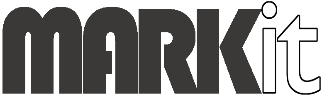 Kit para Monitoreo, Análisis y Respuesta ante los Precios  Versión revisada con base en comentarios de revisores colegas  Este proyecto fue posible gracias a una subvención del Programa de Apoyo para el Desempeño Técnico y Operativo (TOPS) de USAID y la contribución del Pueblo de los Estados Unidos a través de USAID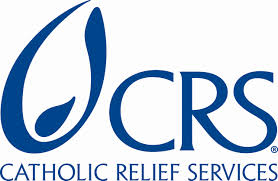 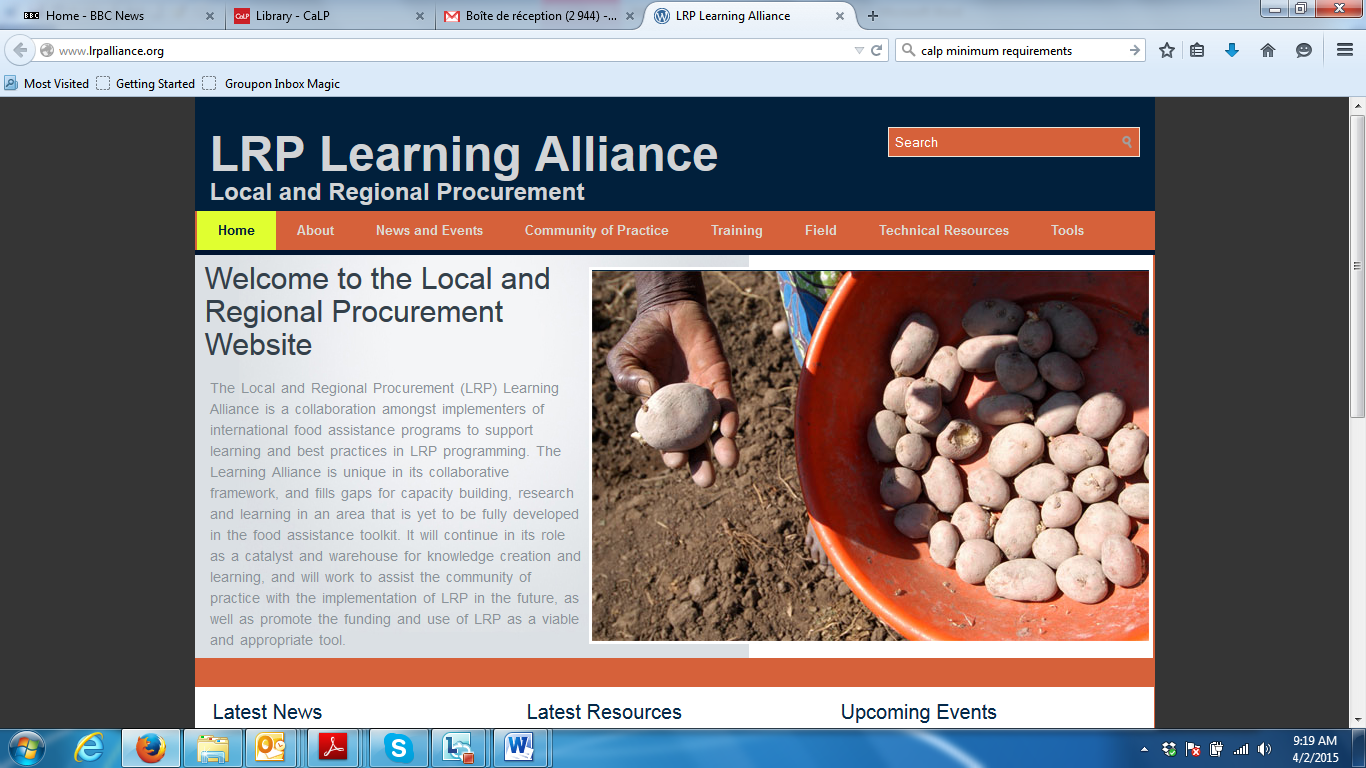 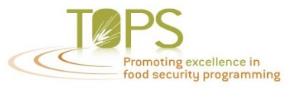 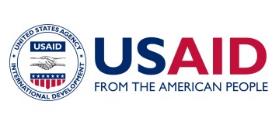 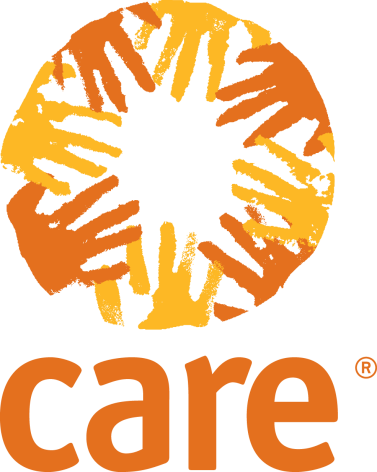 AGRADECIMIENTOS	3MATERIALES DEL KIT PARA MONITOREO, ANÁLISIS Y RESPUESTA ANTE LOS PRECIOS	3INTRODUCCIÓN	4PASO 1: PREPÁRESE	101.1	Conozca cómo funcionan los mercados y recopile información	101.2	Haga un plan de recursos	111.3	Prepare a su equipo y los materiales	121.4	Identifique los productos a ser monitoreados	13PASO 2: EVALÚE EL RIESGO	152.1 	Comprenda los factores de riesgo	152.2 	Determine Alto Riesgo versus Bajo riesgo	20PASO 3: RECOPILE DATOS	223.1	Describa los productos y las variedades	233.2	Identifique todos los mercados o comercios relevantes en las áreas objetivo	243.3	Investigue la disponibilidad de datos secundarios para determinar las necesidades de datos primarios	273.4	Seleccione los mercados para el monitoreo y establezca un cronograma para recopilar datos primarios	293.5	Recopile datos de precios primarios	313.6	Revisión, ingreso y limpieza de datos	33PASO 4: CALCULE LOS CAMBIOS EN LOS PRECIOS	354.1	Establezca un límite de referencia para las anomalías en los precios	354.2	Calcule y represente gráficamente los cambios	354.3	Caracterice los cambios en los precios e identifique los factores potenciales de cambio en el precio	384.4	Análisis adicionales para los programas de Alto Riesgo	40PASO 5: INVESTIGUE LOS FACTORES DE LOS CAMBIOS EN EL PRECIO	465.1	Intervención	475.2	Estacionalidad	485.3	Perturbaciones de la Oferta	485.4	Perturbaciones de la demanda	495.5	Capacidad/acciones del comerciante	505.6	Precios de los alimentos a nivel mundial	515.7	Políticas	515.8	Inflación	525.9	Tasas de cambio de la moneda	535.10	Pecios del combustible	53PASO 6: HAGA AJUSTES SI FUERA NECESARIO	556.1 Determine la respuesta necesaria	566. 2 Planifique e implemente el ajuste	666.3 Continúe monitoreando para observar los efectos del ajuste	67Conclusión: Monitoreo de Precios en el Ciclo de Vida del Proyecto	68Referencias	69Glosario de Términos Clave	70Anexo 1: Recursos para el Análisis de la Respuesta	74Anexo 2: Recursos Teóricos sobre el Mercado Disponibles	75Anexo 3: Fuentes Secundarias de Datos de Precios	76Anexo 4: PLANTILLA PARA LA RECOPILACIÓN DE DATOS DE PRECIOS	78AGRADECIMIENTOSEste borrador de MARKit fue completado gracias a la participación de muchos miembros del personal de CRS a nivel de la sede y de países. Laura Cramer finalizó el borrador actual con el apoyo de Dina Brick, Megan McGlinchy y Miles Murray.Un agradecimiento especial por la sinceridad y aportes de nuestros equipos en los países en que se realizaron las pruebas piloto:Mahaman Souradja, Caroline Agalheir, y el equipo de CRS/ NigeriaCaroline Millet, Naeem Karsly, y el equipo de CRS/ TurquíaGiulia Frontini, Lisa Ikamba, y el equipo de CRS/ DRC en Goma, y personal del socio de Cáritas Goma El borrador base fue creado gracias al incansable trabajo de Suzanne Andrews y Emily Wei de CRS, así como de miembros de la Alianza de Aprendizaje sobre Compras Locales y Regionales (LRP Learning Alliance, en inglés):CARE: Justus Liku, Kumkum Kashiparekh, Sara Netzer (ahora en Save the Children) CRS: Shaun Ferris, Eric Garduno, Frank Orzechowski, Ben Safari Fabretto Children’s Foundation: Kathy Bazko, Kevin Marinacci Land O’ Lakes: Mara Russell (ahora en CARE), Matthew Smith Mercy Corps: Penny Anderson, Matt Styslinger World Vision: Suzanne Ammari, Deb Ingersoll, Shanti Kleiman Gracias a Jacqueline Frize, Shanti Gangatharan, Terry Isert, Helene Juillard, Jessie Kalsmith, Erin Lentz, Amy Ostrander, Adolfo Ruiz y Ruco Van Der Merwe, los compañeros revisores que proporcionaron valiosos aportes y retroalimentación a principios de 2015.Con especial aprecio a Erin Lentz en la Universidad de Cornell y Universidad de Texas en Austin; mucha de la metodología fue extraída de los materiales preparados por Erin. Gracias continuas también a USAID y Edith Mutalya en TOPS por su apoyo, y a William Wallis y la red SEEP por su apoyo en la diseminación.Catholic Relief Services y la LRP Learning Alliance agradecen la retroalimentación que pueda brindar para mejorar continuamente este manual. Puede enviar sus comentarios a emergencies@crs.org. MATERIALES DEL KIT PARA MONITOREO, ANÁLISIS Y RESPUESTA ANTE LOS PRECIOS  Esta caja de herramientas consiste en varios materiales relacionados: 1) este manual de orientación; 2) un paquete de hojas de trabajo que describen con más detalle técnico los métodos analíticos específicos; 3) Una hoja de trabajo de Excel con un ejemplo de base de datos primarios de precios, acompañada de varias hojas que muestran los cálculos y gráficas necesarias para su análisis; y 4) una muestra de reporte que une todos los pasos en un ejemplo general y presenta una posible plantilla para reportes generados utilizando la caja de herramientas.  Todos los materiales deben ser utilizados en conjunto para entender completamente cómo se implementa MARKit. INTRODUCCIÓN  Entender cómo funcionan los mercados locales, nacionales e internacionales es un paso esencial en el diseño de programas de ayuda alimentaria eficaces. Monitorear las condiciones de mercado durante la vida de un programa puede ayudar a los gerentes a identificar si los cambios en la oferta o demanda de los productos alimenticios hacen que exista un mayor riesgo de que se intensifiquen los constantes incrementos en los precios y puede ayudar a identificar estrategias para mitigar los impactos en los precios. Desafortunadamente, muchos programas no tienen la capacidad ni los procesos para analizar y actuar basado en la información de precios.   El Kit para Monitoreo, Análisis y Respuesta ante los Precios (MARKit) fue desarrollado por representantes del Local Regional Procurement (LRP) Learning Alliance para orientar a los expertos en ayuda alimentaria a través de pasos para monitorear los mercados durante la implementación de los programas de ayuda alimentaria y para asegurar que los programas se mantengan atentos a responder a las condiciones cambiantes del mercado. El propósito de esta caja de herramientas es ayudar a los programas de ayuda alimentaria a maximizar su eficacia y mantener el principio de los estándares de “No perjudicar” al mitigar impactos no intencionados en los sistemas de mercado. La herramienta MARKit se divide en seis pasos:Seguir estos pasos puede ayudar a los expertos a ajustar las actividades para adaptarse a cambios en las condiciones de mercado durante la implementación del programa y justificar el cambio en las actividades programáticas con los actores interesados relevantes. La herramienta MARKit provee de un marco para el análisis del monitoreo de precios y la toma de decisiones. Muchos programas de ayuda alimentaria monitorean los precios, pero es posible que no cuenten con el tiempo requerido para analizar la información.  Aun cuando se identifican impactos, la flexibilidad del donante, los contratos y otros factores pueden limitar la habilidad del proyecto para responder. Al introducir una metodología estandarizada para la recopilación y análisis de precios, la herramienta MARKit está diseñada para construir consensos entre las instituciones. En los casos en que no sea posible realizar acciones inmediatas a medio término de un programa, las lecciones en cuanto a cómo se podría mejorar su diseño pueden ayudar a los futuros programas. MARKit proporciona una plataforma para fortalecer la relación entre donantes, organizaciones humanitarias y los actores involucrados en el mercado en las áreas de intervención para hacer que la ayuda alimentaria sea más eficaz y asegurar que cuando sea posible, los programas de ayuda alimentaria cumplen con los lineamientos de No Perjudicar.Gráfica 1. ¿Por qué monitorear los precios? EstructuraLa estructura de este manual sigue los seis pasos del Kit para el Monitoreo, Análisis y Respuesta ante los Precios (MARKit). Capítulo 1 provee una guía para prepararse para utilizar MARKit, incluyendo los recursos y habilidades necesarias.  Capítulo 2 describe los factores que afectan el riesgo de la probabilidad de que un programa perturbe los mercados y proporciona una lista de verificación que se puede usar para establecer si un programa es de Alto o Bajo Riesgo.  Capítulo 3 proporciona una guía práctica para recopilar datos sobre precios y enfatiza la importancia de utilizar datos secundarios cuando estén disponibles.  Capítulo 4 provee una guía práctica sobre cómo calcular los cambios de precios utilizando los datos de precios recopilados y presenta una matriz de caracterización de cambio en los precios que ayuda a identificar las posibles causas de cualquier cambio de precio observado.  Capítulo 5 brinda una lista de los posibles factores que estimulan los cambios en los precios y describe los análisis necesarios para establecer qué está contribuyendo a los cambios. Entender estas causas es esencial para poder adaptarse a los cambios extremos en los precios y posiblemente mitigarlos.  Finalmente, el Capítulo 6 provee una guía para ajustar los programas en frente a cambios excesivos en los precios. Se presentan varios escenarios junto con las adaptaciones a ser consideradas y los requerimientos necesarios para implementar cualquier cambio.  Uso previstoMARKit está diseñado a apoyar a los gerentes de proyectos de ayuda alimentaria a monitorear precios en los mercados y ajustar sus programas para tomar en cuenta las fluctuaciones en los precios. Adaptarse a cambios en los precios es importante sin importar cuál sea la causa. Si la causa es externa, hacer adaptaciones puede ayudar a satisfacer mejor las necesidades de los beneficiarios y si la causa es la intervención misma, es importante modificar el programa para evitar causar más interferencia en el mercado.  MARKit se puede utilizar en una variedad de contextos:En un programa de emergencia o en un programa de desarrollo.  Tanto en intervenciones de largo plazo como de corto plazo.  Intervenciones que utilizan dinero en efectivo/vales, ayuda alimentaria directa o compra local – o una combinación de cualquiera de éstas.  Sin importar cuál sea el contexto o el tipo de transferencia de recursos utilizado, se asume que el diseño de la intervención del proyecto incluyó algún Análisis de Respuesta para determinar la combinación apropiada de recursos a utilizar. MARKit está diseñado para apoyar la reevaluación constante del Análisis de la Respuesta realizado inicialmente y asegurar que las actividades del proyecto son apropiadas y que no ocasionan un daño no deseado. La gráfica 2 ilustra la fase en el ciclo del programa para el cual se diseñó el uso de MARKit.MARKit será más útil para los programas que son de largo plazo (seis meses o más) porque los datos de los precios que son recopilados serán más útiles en un período de tiempo más largo. La herramienta puede y debe ser utilizada para programas de duración más corta, pero será más difícil detectar los cambios en los precios y sus causas en un período corto de tiempo. Sin embargo, el monitoreo de precios aún debe hacerse en esos casos porque se puede aprender de las lecciones con respecto a si las intervenciones afectan los precios de los productos, cómo los afectan y por qué. Además, esas lecciones pueden aplicarse para mejorar respuestas futuras.  Gráfica 2. El ciclo del programa: recopilación de información, planificación y análisis e implementación  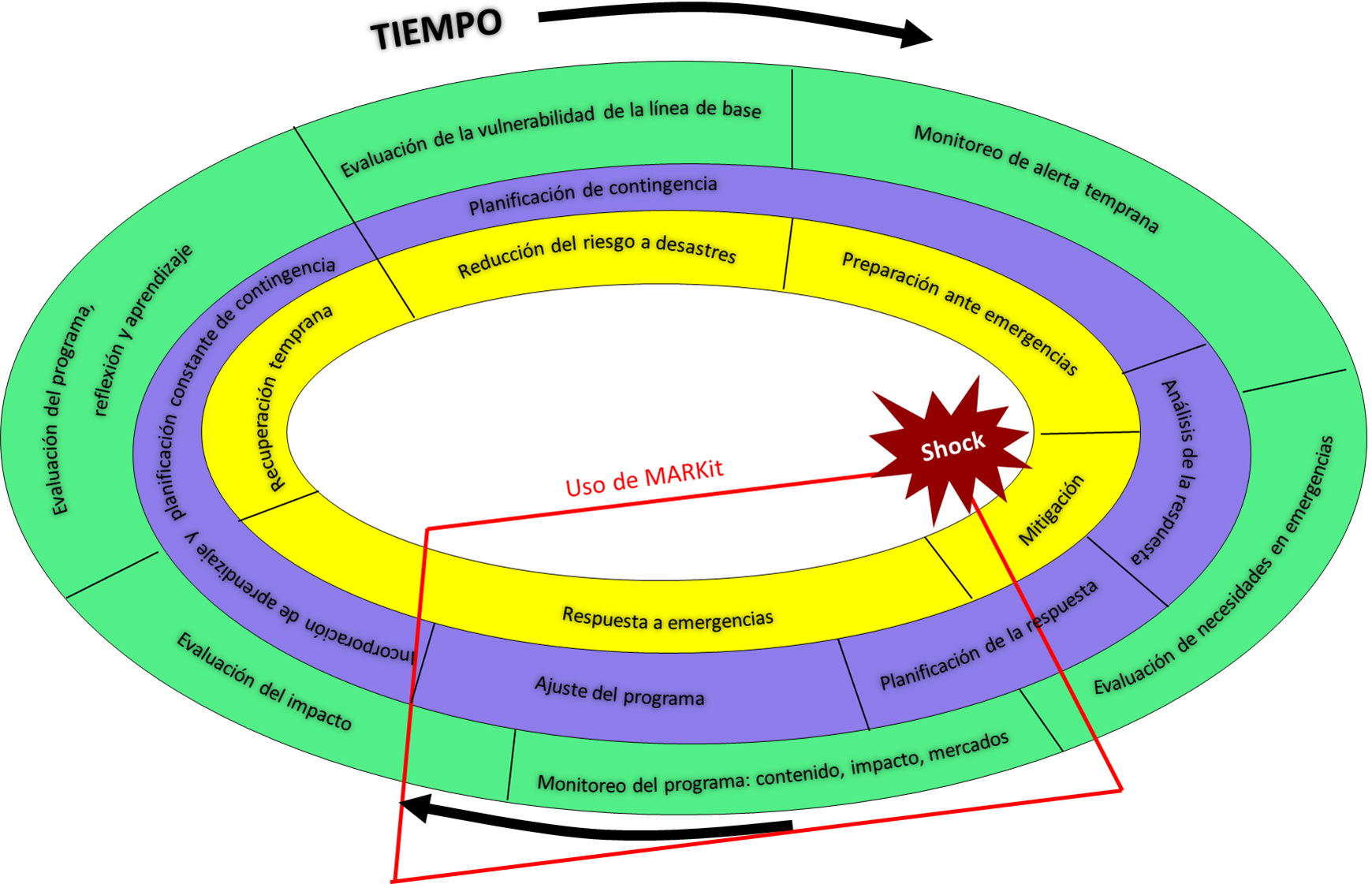 Fuente: Barrett y otros 2009Traducida al españolLo que MARKit NO es  MARKit ha sido diseñada para utilizarse juntamente con otras herramientas existentes (como los mapas de flujo de mercado de EMMA y FEWS NET) y no elimina la necesidad de que exista un entendimiento básico de los mercados ni reemplaza otras evaluaciones que son esenciales para el buen diseño y monitoreo del programa. En este manual no hemos entrado en detalle sobre el conocimiento de mercados ya que actualmente esa información ya existe en muchos otros recursos útiles (ver lista y enlaces en el Anexo 2). Aunque es posible utilizar MARKit sin tener una línea de base de mercado completa, la introducción de MARKit no reemplaza la necesidad de contar con esa línea de base. El uso de MARKit asume que las intervenciones ya han sido diseñadas con base en un análisis sólido de la respuesta, ya que MARKit no es una herramienta para decidir qué intervenciones usar. Debe utilizarse durante la respuesta de un programa para ayudar a llevar un seguimiento de lo que está sucediendo en los mercados durante una intervención y hacer ajustes a la intervención si fuera necesario. No es una actividad de monitoreo posterior a una distribución de una intervención pasada que ya finalizó.  MARKit no es una herramienta completa de monitoreo de mercado; solo cubre precios. La estructura general del mercado y la conducta de los actores en el mismo, así como la calidad de los productos también son aspectos importantes del funcionamiento general del mercado. Sin embargo, el enfoque de MARKit es en los precios. Los gerentes de programa pueden desear desarrollar un monitoreo adicional más integral de los mercados de la intervención en sus planes de monitoreo y evaluación del programa. Pueden considerar incluir indicadores como el número y tamaño de los vendedores activos en el mercado, pero esos aspectos no están cubiertos en este manual.  Prerequisitos para utilizar MARKitPara poder hacer un pleno uso de la caja de herramientas MARKit, se requerirá contar con miembros del personal con un entendimiento moderado de los conceptos de mercado y que tienen un razonable conocimiento de cómo usar Microsoft Excel o un software similar con hojas de cálculo. Si los miembros del personal no tienen estas habilidades, es recomendable que una persona calificada se incorpore al equipo o capacitar a los miembros del equipo antes de lanzarse a utilizar MARKit.MARKit está diseñado a ser utilizado por los gerentes de proyectos de ayuda alimentaria que tienen experiencia en programas de seguridad alimentaria pero que no necesariamente son expertos en análisis de precios. Se ha diseñado para ayudar a evaluar las intervenciones de una forma directa con la menor complicación posible. Sin embargo, podría darse el caso de que un gerente de programa encuentre una señal de alerta que no puede explicarse fácilmente; en estos casos se recomienda buscar asistencia técnica en su organización u otros en la comunidad de programas de seguridad alimentaria de su país o región. Los programas de alto riesgo deben garantizar extra vigilancia y atención continua a cualquier anomalía que surja de los análisis utilizando MARKit.El equipo que estará implementando MARKit debe recibir capacitación en la herramienta antes de utilizarla. Una capacitación de dos días y medio es el mínimo indispensable necesario, pero cinco días es lo recomendado. Cualquier capacitación sobre MARKit debe incluir una visita al mercado para obtener experiencia práctica en métodos de recopilación de precios.  Programas de Bajo y Alto Riesgo  Como MARKit está diseñada a ser utilizada en cualquier contexto, esta debe ser adaptada para que sea adecuada a las condiciones locales. La principal adaptación necesaria está basada en el riesgo relacionado con el programa. Los programas que corren el riesgo de ser desestabilizados por factores externos (por ejemplo, amenazas a la seguridad) o que están siendo implementados bajo condiciones de mercado con el potencial de desestabilizar los precios, están clasificados como de Alto Riesgo. Los programas de Bajo Riesgo son aquellos que son implementados en lugares generalmente seguros y corren poco riesgo de desestabilizar los precios de los productos. Los programas de Alto Riesgo necesitarán un monitoreo más riguroso que los programas de Bajo Riesgo. En los programas de Alto Riesgo es más importante considerar las tendencias del precio histórico para determinar el límite “normal” de los cambios de los precios.  Más información sobre estos factores se presenta en El Paso 2.  Importancia de los datos históricos y secundarios  MARKit ha sido diseñada para apoyar mejoras en los propios procesos de monitoreo de precios realizado por las organizaciones, pero esto no debe llevarlos a enfocarse exclusivamente en sus propios datos.  Las fuentes secundarias de datos están cada vez más disponibles y accesibles en muchos contextos y pueden proveer una fuente invaluable de información que mejorará significativamente la calidad y profundidad del análisis de mercado. Por lo tanto, se debe tener cuidado al utilizar y trabajar sobre sistemas de monitoreo de precios ya existentes –  y únicamente complementarlos cuando sea necesario. El uso de datos históricos secundarios será especialmente importante en los programas de Alto Riesgo para comparar cualquier cambio de precios con fluctuaciones de precio del pasado.  Flexibilidad en el diseño del proyecto  El fin último del proceso del Kit para el Monitoreo, Análisis y Respuesta ante los Precios es mejorar la implementación del programa y habilitar a los gerentes a adaptar sus proyectos a los cambios en el entorno del mercado local, manteniéndolos relevantes a cualquier condición cambiante. Sin embargo, esto solo será posible si la flexibilidad fue parte del diseño del proyecto inicial. Esto se puede lograr mediante el uso de estrategias de diseño como las siguientes: Fondos de contingencia / modificadores de procedimientos debido a crisis    Integrar la estacionalidad en el diseño de sistemas de transferencia (por ejemplo, los cambios estacionales en los valores de transferencias monetarias y evitar la distribución de alimentos durante los períodos de cosecha).Combinar transferencias de alimentos con transferencias monetarias para permitir una rápida adaptación de la modalidad de transferencias (Por ejemplo, ampliando la transferencia del efectivo / reduciendo la postcosecha de alimentos y aumentando los alimentos / reduciendo transferencias de dinero en efectivo durante la temporada de escasez).Aun cuando tales mecanismos flexibles están incorporados en el diseño de un proyecto, la comunicación juega un papel importante en asegurar que los tomadores de decisiones pueden aprobar las adaptaciones propuestas de forma oportuna.  Si un programa determinado es inflexible, ya sea por restricciones del donante o por otras circunstancias, aun así, el uso de MARKit es importante para monitorear los efectos del programa en la población en las áreas de intervención y para aprender lecciones para proyectos futuros. La inflexibilidad del proyecto no debería ser una excusa para eludir la responsabilidad de monitorear y capturar lecciones valiosas sobre cómo las modalidades de programas de seguridad alimentaria pueden tener impactos en la vida de las personas.  Datos recopilados y tiempo para análisis  Un factor importante a recodar por encima de todos lo demás, es que para que el monitoreo de precios sea eficaz, éste debe utilizarse para ajustar las intervenciones del programa. Muchas veces los datos de mercado se recopilan pero no se analizan o se toma tanto tiempo en analizarlos que no apoyan cambios oportunos a las intervenciones del programa. Para poder hacer que un programa se adapte rápidamente a los cambios en las condiciones de mercado, es esencial recopilar únicamente los datos necesarios y permitir suficiente tiempo para su análisis; esto, a su vez, significa que el monitoreo de precios debe estar basado en una mínima cantidad de datos posibles.  PASO 1: PREPÁRESE  Establecer una base sólida para utilizar MARKit y asegurar que usted está bien preparado para llevar a cabo cada paso hará que sea más fácil utilizar esta caja de herramientas y ayudará a eliminar posibles dificultades en el camino. Idealmente, los pasos necesarios para implementar monitoreo y análisis de precios como se requiere en MARKit, será considerado durante el diseño del programa e incorporado en el marco de monitoreo del programa (plan de M&E) y en el presupuesto.  Este primer paso está destinado a ayudarlo a pensar sobre qué recursos usted necesitará para realizar exitosamente el monitoreo y análisis de precios para su programa.  Para los programas que no han utilizado MARKit anteriormente, se debe llevar a cabo una capacitación de tres a cinco días en el uso de MARKit para el equipo de implementación del proyecto. Esta capacitación debe incluir por lo menos un día para llevar a cabo pruebas piloto para probar la herramienta, en la cual se visite un mercado y se recopilen algunos datos primarios.  1.1	Conozca cómo funcionan los mercados y recopile información  Conozca los mercados: Una de las piezas más importantes del fundamento para establecer un sistema de monitoreo de precios es tener un entendimiento sólido de los principios de mercado. Existen muchos recursos disponibles de aprendizaje autodidacta si usted o alguno (s) de los miembros de su equipo necesitan refrescar sus conocimientos sobre la teoría de mercado o familiarizarse con este tema por primera vez (ver compilación de enlaces a recursos disponibles en el Anexo 2). Este manual no cubre los conceptos básicos de mercados porque esa información está disponible en otros lugares y el propósito es mantener esta herramienta a un tamaño razonable.  ¿Usted tiene una línea de base de mercado? Los fundamentos para entender el mercado también serán los temas que usted querrá recopilar sobre el área de intervención. Si usted todavía se encuentra en la fase de diseño de su programa y no existe una línea de base disponible en el área de intervención, ahora es un buen momento para realizar una línea de base de mercado. La mayoría de las líneas de base de mercado por lo general incluyen un análisis de los siguientes factores clave para determinar el funcionamiento relativo y la eficiencia de un mercado en particular así como la idoneidad de las diferentes opciones de respuestas o modalidades de transferencias (es decir, transferencias monetarias, vales, ayuda alimentaria o una combinación de éstas):Integración del mercado  Competencia de mercado   Estacionalidad  Volúmenes comerciales y flujos comerciales  Preferencias del hogar  Abordaremos un poco más estos conceptos en los pasos 2 y 4. Entender bien el concepto y cómo este se aplica al área de su intervención es el primer paso para sentar las bases para MARKit. También se necesitará información sobre la integración, competencia y estacionalidad para evaluar el riesgo de que su programa cause perturbaciones en el precio en el Paso 2, por lo que recopilar esa información ahora hará del Paso 2 un proceso sin complicaciones.  ¿Existen algunos otros programas operando o planificados en su área(s) objetivo? Otro dato requerido para el Paso 2 es la presencia de otras intervenciones. Coordinar con otras organizaciones activas en su área es siempre una buena idea y puede ayudar a mitigar los posibles impactos negativos de implementar distintos tipos de intervenciones dentro de la misma población objetivo. Usted también podría coordinar formas para compartir datos de monitoreo y así evitar la duplicidad de esfuerzos.  1.2	Haga un plan de recursos  Considere las implicaciones en el presupuesto al usar MARKit. Como con cualquier monitoreo y evaluación constante de programas de asistencia para el desarrollo, se necesitan recursos adicionales para el monitoreo y análisis de precios al usar MARKit. Si usted tiene un programa pequeño de bajo riesgo operando en un lugar relativamente pequeño, los recursos adicionales necesarios pueden ser tan minúsculos como el costo del pasaje de transporte para que un miembro del personal visite los mercados seleccionados una vez al mes.  Si usted tiene un programa grande disperso en un área geográfica amplia que presenta un alto riesgo de perturbar los mercados, usted necesitará incluir los recursos adicionales necesarios para realizar un monitoreo de precios adecuado.  Es posible que se necesite más personal. Los programas de alto riesgo deben recopilar datos una vez a la semana y algunas veces más frecuentemente dependiendo del tipo de intervención. Por ejemplo, también puede ser prudente recopilar información de los precios uno o dos días después de la distribución del dinero en efectivo o los vales (El Paso 3 contiene más información al respecto). Será necesario que un miembro del personal visite cada mercado para recopilar precios, por lo menos al principio de la recopilación de datos. Dependiendo del número de mercados o comercios, es posible que usted necesite contar con un equipo de miembros del personal dedicado a esta tarea. Esto tiene implicaciones de presupuesto relacionados con el salario, transporte, comunicación, etc. Una vez que la recopilación de datos esté bien encaminada y que se haya establecido comunicación con un grupo de comerciantes individuales, es probable que se pueda recopilar información de los precios por teléfono celular.  Para evitar contratar a demasiado personal adicional, usted puede considerar identificar “puntos focales” en cada mercado o comercio: personas como miembros de un comité de mercado o líderes locales que puedan recopilar los datos y enviar la información al equipo de MARKit para que lo ingresen a la hoja de cálculo de la base de datos de precios.  Es posible que estas personas necesiten incentivos para participar, como un monto pequeño de tiempo de aire acreditado a sus celulares para cubrir los gastos de su transacción. Aunque se utilicen puntos focales, de todas formas, el personal del programa debe tratar de visitar el mercado ocasionalmente para verificar los datos que están siendo proporcionados.  Planifique tiempo para el ingreso, limpieza y análisis de los datos. Ingresar, limpiar y analizar los datos de los precios recopilados probablemente le tomará un mínimo de 2-3 días al mes a un miembro del equipo con conocimientos en economía. Este tiempo debe ser incluido en los términos de referencia de esa persona y explícitamente reservar tiempo para hacerlo todos los meses. La recopilación de datos no tendrá validez si no es analizada regularmente.  Existen soluciones de recopilación de datos para celulares que facilitan la recopilación de precios, pero estos sistemas pueden tomar tiempo considerable para instalarlos. Para intervenciones a largo plazo, este tipo de inversión inicial oportunamente puede ser valiosa. El uso de tecnologías de la información y comunicación (TIC) puede reducir la carga de trabajo y minimizar algunos de los errores humanos que puedan ocurrir al ingresar los datos. Si usted dispone de un período de tiempo antes de que inicie su intervención para instalar un sistema basado en TIC para la recopilación de precios, éste podría valer mucho la pena.  1.3	Prepare a su equipo y los materiales  Forme un equipo sólido. Para llevar a cabo el monitoreo y análisis de precios como se recomienda en MARKit será necesario tener un Líder Fuerte del Equipo. El Líder del Equipo debe poseer las siguientes habilidades:  Sólido conocimiento de las dinámicas de mercado, incluyendo una familiaridad básica en la herramienta Emergency Market Mapping and Analysis Toolkit (EMMA) y los mapas de producción y flujos comerciales de FEWS NET. Habilidad en Excel u otro software de hojas de cálculo incluyendo habilidades para manejo de bases de datos y la capacidad de crear diagramas y gráficas.  Buena experiencia en el campo, incluyendo conocimiento en realizar entrevistas con informantes clave y trabajo con líderes locales y personal de mercado.   Los monitores de mercado (personas que recaban información sobre los precios en los mercados) deben tener conocimiento del área local y sus mercados, hablar el idioma local y tener un sólido conocimiento del programa de ayuda alimentaria. También deben ser eficaces en comunicarse con los comerciantes y otros actores del mercado. Tener este personal clave es esencial para recopilar datos confiables.  Si el equipo de Monitoreo y Evaluación (M&E) de su organización utilizará MARKit, ellos tendrán que tener una buena comunicación con el personal técnico del programa. El equipo de M&E necesitará entender el proceso de análisis de la respuesta usado para llegar a la modalidad de intervención que se está utilizando y también tendrá que comunicarse con el personal de programas con relación a las tendencias de precios que se están observando.  Establezca contactos y conozca el área de intervención. El uso de datos de precios secundarios se abordará en el Paso 3 y sería útil tener contactos en otras organizaciones que recopilan datos. Estas podrían ser otras ONGs, servicios nacionales de monitoreo e información u organismos internacionales como FEWS NET o FAO. Comunicarse con otros que están recopilando datos de precios para aprender dónde, cuándo y para qué productos están recabando esa información puede ayudarle a evitar duplicar esfuerzos y hacer uso de los datos secundarios disponibles. También podría haber lecciones valiosas que ellos han aprendido a través de experiencias anteriores que usted pueda aplicar en el establecimiento de su sistema de monitoreo.  Para que cualquier fluctuación de precios observada tenga sentido, es necesario conocer muy bien el área de intervención. Además de conocer las fuentes de cualquier dato secundario disponible, el equipo también debe entender bien la infraestructura y logística en la región. También es necesario tener una idea sobre los aspectos de seguridad en general y cómo estos pueden cambiar. Saber dónde están los posibles cuellos de botellas en la cadena de suministro, las condiciones de las carreteras en las distintas temporadas y otra información clave es crucial para entender cualquier cambio en los precios que pueda ocurrir durante la intervención.  Prepare los materiales. Los monitores de mercado necesitarán pesas o balanzas para medir las unidades locales, así como plantillas para recopilar datos en donde se puedan registrar los precios (una muestra de la plantilla se incluye en el Anexo 3). Uno de los aspectos más importantes antes de explorar MARKit es establecer la base de datos de los precios donde usted registrará los datos primarios y luego realizará los análisis de precios.  Tomarse el tiempo antes de que inicie su intervención para establecer bien su base de datos hará las cosas más fáciles en el futuro. La plantilla para la recopilación de datos debe ser probada con anticipación en uno o dos mercados y adaptada de acuerdo a la necesidad. Los datos recopilados en esa prueba previa deben ingresarse en las hojas de cálculo de la base de datos preparada para ensayar el proceso de ingreso de datos antes que inicie la captura real de los datos.  1.4	Identifique los productos a ser monitoreados  Los productos a ser monitoreados deben ser identificados antes de evaluar el riesgo (Paso 2) porque esto será necesario para estimar cuánto su programa afectará los flujos comerciales de los productos involucrados. Seleccione los productos que serán monitoreados con base en la intervención (los productos que se están distribuyendo o los incluidos en los programas de vales), los objetivos del programa y los alimentos básicos consumidos por la comunidad objetivo. En una respuesta a una emergencia, donde los objetivos están dirigidos a prevenir los niveles agudos de la desnutrición (emaciación) mediante el acceso a consumo de alimentos adecuado a nivel del hogar, la selección de los productos por lo general se enfocará en los granos básicos, legumbres y aceite. En los proyectos a largo plazo donde los objetivos están dirigidos a mejorar la diversidad en la dieta, puede ser conveniente recopilar datos sobre una variedad grande de productos incluyendo frutas y verduras, por ejemplo, si el programa provee vales para alimentos frescos o productos de origen animal. También sería conveniente considerar las canastas de productos que otros actores en el área están distribuyendo para buscar sinergias en la recopilación de datos y también estar conscientes de posibles coordinaciones con el programa de su organización.  Consulte con actores interesados locales durante la selección para verificar alimentos básicos y preferidos, especialmente en los programas de transferencias monetarias o de vales donde los beneficiarios tomarán sus propias decisiones para la compra.  Algunos aspectos a considerar son los siguientes:¿Cuáles son los principales productos de la canasta básica de alimentos?¿Qué productos están priorizados por la intervención, a través de la distribución directa, vales, compra o educación/mensajes?¿Qué productos priorizados o preferidos tienen disponibilidad escasa en el mercado?  ¿Qué productos pueden ser substituidos o complementados por la intervención? ¿Si los productos distribuidos no se encuentran en el mercado local, cuáles son los substitutos más cercanos?  El número de productos a monitorear dependen de: 1) la intervención; 2) la probabilidad que las condiciones de mercado cambien; y 3) la capacidad del personal de recopilar, manejar y analizar los datos. Para los programas con distribución en especie, si hay casos donde un producto distribuido no se encuentra en los mercados locales se debe identificar un substituto adecuado. Por ejemplo, si el programa está distribuyendo algún tipo de frijol que no se encuentra localmente, entonces el producto seleccionado para el monitoreo del precio local debe ser un frijol local, lo más parecido posible al que se está distribuyendo. Si un producto que se compra localmente no se encuentra en todos los mercados, se debe seleccionar una variedad de ese producto con características similares para monitorear en esos mercados que no cuentan con la variedad específica del producto distribuido.  El proyecto debe apuntar a limitar el número total de productos monitoreados a no más de cinco o seis e idealmente a solo tres o cuatro productos. Aumentar este número puede ser justificado, pero debe ser considerado cuidadosamente por el gerente del programa. Es mejor tener datos completos para un menor número de productos que tener datos irregulares para más productos.PASO 2: EVALÚE EL RIESGO  Uno de los primeros pasos que deben ser completados en MARKit es Evaluar el Riesgo asociado con su programa en términos de su potencial de causar fluctuaciones de precios en los mercados circundantes. El nivel de riesgo determina el nivel de monitoreo necesario: Los programas de Alto Riesgo requieren de un monitoreo más riguroso que los programas de Bajo Riesgo.  El monitoreo de precios en programas de Bajo Riesgo está basado en un monitoreo “lo suficientemente bueno” de los precios actuales en un mínimo número de mercados de abastecimiento y mercados de la intervención.  El monitoreo de precios en programas de Alto Riesgo utiliza el mismo monitoreo de los precios actuales que los programas de Bajo Riesgo, pero involucra a un número mayor de mercados, la inclusión de mercados de comparación e involucra un análisis de tendencias de precios históricos para determinar posibles cambios estacionales en los precios y los límites “normales” en los cambios de precio. En ausencia de datos de precios históricos para los programas de Alto Riesgo, los expertos tienen que ser “creativos” y capturar datos a través de otros medios, muchas veces a través de conversaciones con otros informantes clave. El Paso 5 brinda alguna guía sobre formas de hacerlo.  2.1 	Comprenda los factores de riesgo  Aunque los mercados desempeñan un rol crucial en la seguridad alimentaria de la mayoría de los hogares, los mercados únicamente pueden servir a los clientes si tienen alimentos para vender y esos clientes deben estar dispuestos y tener la capacidad de pagar los precios establecidos dentro del mercado. En tiempos de crisis, la oferta en los mercados puede caer a niveles muy por debajo de la demanda local y conforme los precios aumentan, es posible que los pobres y vulnerables no puedan comprar.   Tanto las transferencias monetarias/vales como los programas de distribución en especie pueden tener un impacto significativo en los niveles de demanda y los precios en el mercado. Queremos evitar tener un impacto inadecuado en los precios de mercado (ya sea reduciéndolos al proporcionar ayuda alimentaria en especie o elevándolos mediante una mayor demanda provocada por la distribución de dinero en efectivo o vales que no pueda suplirse con un aumento de la oferta).  El nivel de riesgo que su intervención representa a los precios locales se determinará por varios factores:  Tamaño de la intervención y presencia de otros programas  Riesgo externo potencial  Modalidad: Distribución en especie, efectivo o vale, compra local o regional Período de la intervención en el calendario estacional  Disponibilidad de una línea de base de mercado  Integración del mercado  Competencia de mercado  Dependencia de los hogares en los mercados para la compra de alimentos  Los primeros dos factores, a) tamaño de la intervención y presencia de otros programas; y b) riesgo externo potencial, tienen la posibilidad de automáticamente clasificar un programa como de Alto Riesgo. Se deben sopesar los otros factores y se debe tomar la decisión de evaluar si un programa es de Alto Riesgo o de Bajo Riesgo. Al final de este capítulo proporcionamos un árbol de decisiones para ayudar a establecer si su programa debe ser considerado como de Alto Riesgo o de Bajo Riesgo.  Factores que pueden automáticamente causar que un programa sea de Alto Riesgo:Tamaño de la intervención y presencia de otros programas   Entre más grande (relativo al tamaño del mercado) sea un posible programa o entre más programas planificados por varias organizaciones existan en el área, más riesgos potenciales relacionados con el mismo habrá. Como regla general, un programa sería considerado grande y automáticamente de Alto Riesgo si:  Los beneficiarios (de su programa y de otras organizaciones combinadas) representan más del 20% de la población total del área del programa.  La demanda inducida (de su programa y de otras organizaciones combinadas) representa más del 10% de los flujos comerciales normales en una área rural o 25% en un área urbana (Austin y  Chessex 2013)Al momento de evaluar este factor, tome en cuenta que la forma en que usted defina el “área de cobertura prevista” puede guiarlo a diferentes cálculos. Si su organización está considerando implementar un programa en un asentamiento informal de Nairobi, se debe aplicar la regla del 20% utilizando la población estimada del asentamiento informal y NO toda la población de Nairobi. De forma similar, al momento de calcular la demanda inducida, asegúrese de comparar su intervención propuesta utilizando el mismo plazo de los flujos comerciales estimados (por ejemplo, demanda inducida de forma semanal comparado con flujos comerciales semanales).  Es importante considerar las actividades planificadas por otras organizaciones. Aunque un solo programa puede ser relativamente pequeño y por lo tanto el aumento en la demanda es pequeño, si hay varios programas similares siendo implementados por otras organizaciones y/o por el gobierno en la misma área, entonces el aumento combinado de la demanda puede ser significativo. Por ello, es importante considerar la demanda total de todos los programas. Si se están implementando múltiples programas y juntos sobrepasan la guía incluida anteriormente en las viñetas, esto contribuye a que el programa sea clasificado como de Alto Riesgo.  Riesgo Externo  Es importante tomar en cuenta el contexto del área/país al evaluar el riesgo de que su programa cause fluctuaciones de precios. Si hay una posibilidad de que surjan algunos cuellos de botella en la cadena de suministro, hay una amenaza mayor de incrementos en los precios tanto para los beneficiarios como para los no beneficiarios. Por ejemplo, descontento social en un mercado de origen o en un mercado de intervención puede hacer difícil para los comerciantes satisfacer la demanda o los daños a la infraestructura ya sea por situaciones climáticas o acciones humanas podrían retrasar el reabastecimiento de los minoristas. Estar consciente de estos riesgos y tener planes alternativos en marcha puede ayudar a evitar que los aumentos en los precios empeoren a raíz de la intervención. Si existe un probable riesgo de interrupciones en las cadenas de suministro debido a un conflicto, clima u otros factores externos, el programa automáticamente será categorizado como de Alto Riesgo.  Factores que tienen que ser considerados de forma conjunta dentro del programa para determinar el nivel de riesgo:Modalidad: Distribución en especie, dinero en efectivo o vales  Distintos tipos de transferencias de recursos se recomiendan bajo diferentes circunstancias y el análisis de respuesta de su programa habrá determinado qué modalidad es la más apropiada dada la situación actual. Cada tipo de intervención presenta significativamente distintos riesgos.  Tabla 1: Factores de Riesgo por Tipo de Recurso El efectivo y los vales por su naturaleza, aumentan la demanda y existe un posible riesgo que la oferta no podrá aumentar para satisfacer esa alta demanda. Si esto sucede, esto podría tener un impacto inmediato al aumentar los precios y por ende, reducir el acceso a alimentos para las familias que dependen del mercado para comprar sus alimentos. Si los precios suben durante una crisis de alimentos, esto puede aumentar la escala y severidad de la crisis; más personas (no-beneficiarios) pasarán a una situación de inseguridad alimentaria y las personas que ya lo estaban agravarán su situación.Debido a que los vales usualmente restringen las compras, los riesgos asociados con un programa de vales son posiblemente mayores que un programa similar de transferencias monetarias. En un programa de transferencias monetarias, las familias tienen la elección de comprar una variedad de productos alternativos y al comerciante que quieran.  En un programa de vales, la posibilidad de que las familias elijan los productos podrá estar restringida, lo cual puede resultar en una mayor presión en cadenas de valor específicas especialmente si la competencia en los mercados es limitada. Con frecuencia, los vales también limitarán el número de comerciantes de quienes se puede comprar, reduciendo la capacidad potencial de la oferta (CaLP 2011).La distribución en especie (ayuda alimentaria directa, ya sea por medio de un envío trasatlántico o compra local/regional) tiene distintos riesgos comparados con las transferencias de dinero en efectivo/vales.  Al aumentar la oferta, en lugar de la demanda, la ayuda en especie tiene el potencial de reducir los precios en el mercado. En una crisis alimentaria inmediata, esto puede ser beneficioso para las familias que dependen del mercado para comprar sus alimentos. Sin embargo, los precios reducidos tendrán un impacto negativo en las familias que ganan su ingreso de la venta de productos agrícolas. Por lo tanto, los precios más bajos tendrán un efecto disuasivo a largo plazo en la producción agrícola local, la cual a su vez podría contribuir a combatir la inseguridad alimentaria a largo plazo. Por lo tanto, es necesario considerar la modalidad, juntamente con el momento oportuno de la intervención en el calendario estacional para evaluar el riesgo que representa.   Momento de la intervención en el calendario estacional  Los precios del mercado para los productos básicos normalmente seguirán patrones estacionales (Por ejemplo, precios más bajos después de la cosecha y precios más altos durante el período de escasez). Por lo tanto, los riesgos asociados con un programa están influenciados por la estacionalidad de las transferencias de recursos. Las transferencias monetarias/vales durante la temporada de escasez cuando los precios ya están aumentando pueden estar asociados con un riesgo más alto. Por otro lado, la distribución en especie durante el periodo de la cosecha cuando los precios ya están bajos también puede estar asociado con un riesgo más grande (ver Figura 3). Por lo tanto, una combinación de efectivo durante el periodo de la cosecha y la distribución en especie durante el periodo de escasez sería considerada de bajo riesgo.   Dependiendo de la modalidad de su programa y el momento estacional, si ciertos factores coinciden, esto contribuirá a que su programa sea considerado como de Alto Riesgo.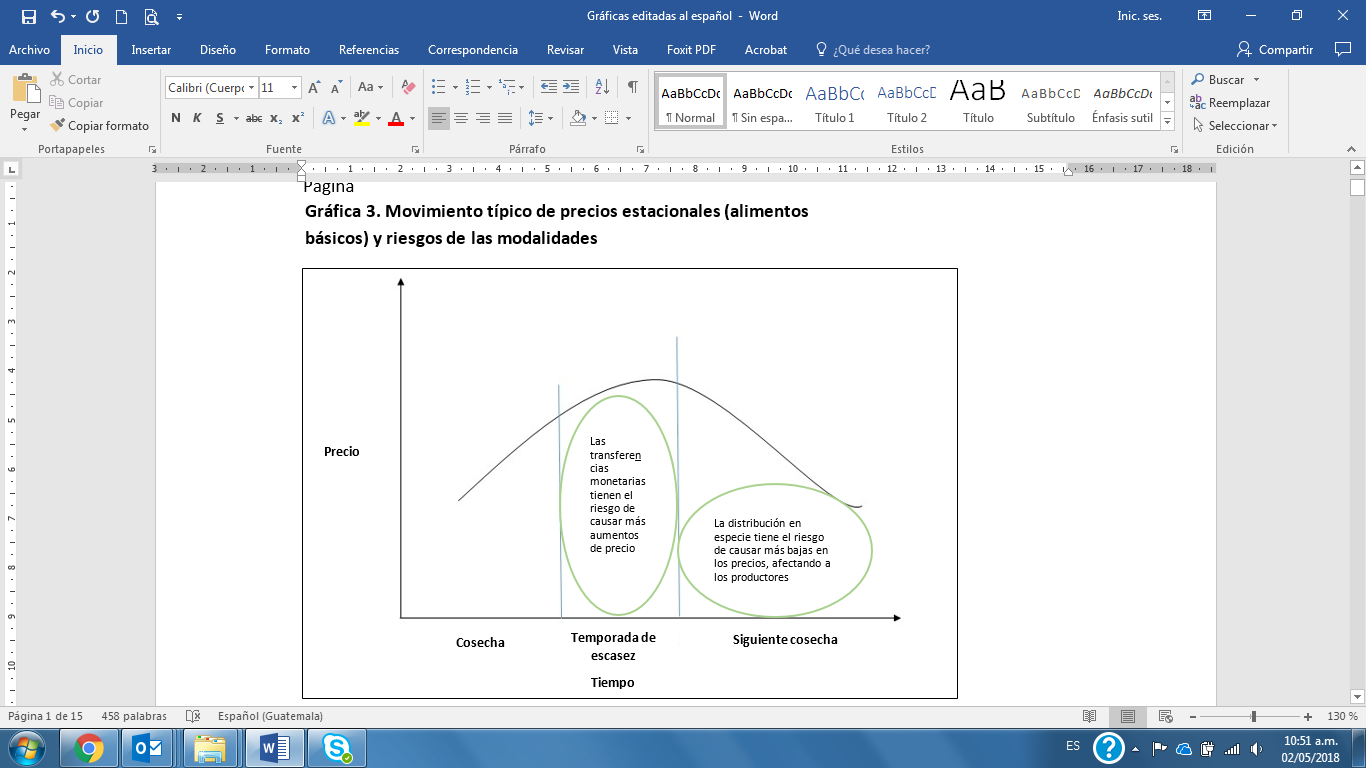 Fuente: Adaptado de Bonnard 2008Disponibilidad de la línea de base del mercado   Las líneas de base de mercado proveen información vital sobre el funcionamiento de los mercados locales y por lo tanto permiten hacer una evaluación informada del riesgo. La línea de base puede ser un documento ya existente producido por otro programa o por otra organización; no tiene que haber sido realizado recientemente para cada intervención. Si usted está utilizando una línea de base ya existente, esta debe haber sido completada dentro de los últimos cinco años, sin que haya habido cambios importantes en la situación de mercado desde entonces. Antes de llevar a cabo su propia nueva línea de base verifique con otras organizaciones, especialmente con el Programa Mundial de Alimentos para ver si ya existe alguna línea de base que usted pueda utilizar.  Si su programa está siendo implementado en respuesta a una crisis repentina, es importante entender cómo la crisis ha afectado la línea de base del mercado. La herramienta para el mapeo y análisis de mercados en situaciones de emergencia “The Emergency Market Mapping and Analysis (EMMA)” provee una guía útil para ello.  Si un programa no tiene una línea de base esto contribuiría a que el programa sea catalogado de Alto Riesgo.  Integración del mercado  En mercados deficientemente integrados, la oferta no satisfará la demanda y el riesgo de los incrementos en los precios se convierte en un problema.  Por consiguiente, una oferta limitada en los mercados de su intervención podría causar incrementos en los precios y afectar tanto a los beneficiarios (si su programa está utilizando un vale o efectivo de un valor fijo) como a los no beneficiarios. Los mercados bien integrados responden a señales de oferta y demanda y por ello es más probable que absorban cambios en la oferta y demanda.  Para saber si los mercados de su intervención están bien integrados con su mercado (s) de origen, se requiere de una evaluación de línea de base del mercado. Idealmente la integración de mercado debió haber sido evaluada durante la fase del análisis de la respuesta para ayudar a determinar la modalidad a utilizar. Si los precios históricos están disponibles para algunos de sus mercados en cuestión, usted puede hacer algunos cálculos aproximados de la integración del mercado utilizando la guía proporcionada en la Hoja de Trabajo 2.Si usted está trabajando en mercados que no están bien integrados, este es un factor que contribuye a que su programa sea considerado como de alto riesgo.  Competencia de mercado  Si usted está implementando un programa de transferencias monetarias o de vales, es importante que los comerciantes en el mercado y otros actores de toda la cadena de valor se comporten de forma competitiva.  Si hay actores en la cadena de valor del mercado que tienen características no competitivas, ellos podrían ejercer un poder indebido para aumentar los precios más allá de cualquier incremento de costos que experimentan. Esto puede causar incrementos en los precios, injustamente trasladados a los hogares en situación de inseguridad alimentaria. Una línea de base del mercado debe incluir información sobre la competencia de mercado, pero si usted está iniciando un programa sin una línea de base, debe tratar de examinar la competitividad de los mercados de intervención y los mercados de origen al investigar sobre el comportamiento de los comerciantes más grandes durante la última perturbación de la demanda. Usted también puede investigar si algún nuevo comerciante se incorporó al mercado y si sus precios fueron altamente competitivos o si siguieron los precios establecidos por los comerciantes líderes más grandes ya existentes.  Monitorear la competencia dentro de los mercados de intervención y los mercados de origen será importante durante el programa para poder registrar si cualquiera de los aumentos de los precios registrados puede ser el resultado de un comportamiento no-competitivo. Más allá de solo monitorear los precios en los mercados clave, usted también querrá llevar un registro de los tipos y números de comerciantes operando, su tamaño o cuota de mercado y otros. Este tipo de monitoreo no está cubierto en MARKit, pero puede incluirse dentro de las entrevistas con informantes clave durante las visitas al mercado.  Una competencia baja en sus mercados de origen y/o mercados de intervención contribuirá a catalogar su programa como de Alto Riesgo.  Dependencia de las familias de los mercados para comprar alimentos  Parte de la información que debe estar disponible proveniente de una línea de base de medios de vida, es cuánto los mercados locales dependen de los mercados para su consumo de alimentos. Aun en las áreas rurales donde la agricultura es el principal medio de vida, las familias dependen fuertemente de los mercados para obtener sus alimentos durante cierto tiempo en el año. Ellos también pueden vender sus cosechas en el mercado en un momento específico del año y comprar productos básicos de los mismos mercados en otro momento durante el año. En las áreas urbanas, las familias probablemente dependerán casi totalmente de los mercados para su consumo de alimentos. Entre más las familias dependan de los mercados para comprar sus alimentos, mayor es el riesgo que una intervención en el mercado afecte el acceso a los alimentos para los no beneficiarios. Una medida similar de este elemento es el porcentaje de ingreso gastado en alimentos. Si las familias están gastando la mayoría del ingreso en alimentos, serán menos capaces de absorber cualquier incremento en el precio causado a raíz de una intervención en el mercado. Siguiendo el principio de No Perjudicar, es vital que no se ponga ninguna carga indebida en los hogares no beneficiarios, especialmente aquellos que son vulnerables a efectos como los incrementos en los precios.  El Programa Mundial de Alimentos ha desarrollado un Enfoque Consolidado para Reportar Indicadores de Seguridad Alimentaria (CARI), el cual recomienda que si los gastos compartidos de alimentación de una familia son mayores del 50% esta debe ser clasificada como familia con inseguridad alimentaria (PMA 2014a). Nosotros adoptamos este límite del 50% para nuestra recomendación. Sin embargo, tenga en cuenta que esta es solo una recomendación.  Tome en cuenta otras consideraciones del contexto de su programa cuando tome la decisión final de clasificarse como un programa de Alto Riesgo o de Bajo Riesgo.  Si en los hogares a los que se dirige la intervención gastan más del 50% de su ingreso en alimentos, esto contribuirá a que su programa sea considerado como con Alto Riesgo. 2.2 	Determine Alto Riesgo versus Bajo riesgo  Los programas de alto riesgo requieren de un monitoreo más riguroso que los programas de Bajo Riesgo, así que después de considerar todos los factores descritos anteriormente, usted puede utilizar la lista de verificación incluida a continuación para ayudarlo a determinar si su programa es de Alto Riesgo. Si no está claro si su programa es de Alto o Bajo Riesgo o si está en la mitad, usted debe pecar de precavido y considerarlo como de Alto Riesgo. Las implicaciones de esta decisión se abordarán con mayor detalle en el Paso 4, Calcule los Cambios en los Precios.  Recuerde que estos solo son lineamientos y que el equipo del programa tiene la decisión final sobre cómo el programa será clasificado.  Tabla 2. Lista de Verificación de Riesgos  PASO 3: RECOPILE DATOS  Monitorear la información de precios en el mercado durante un programa de ayuda alimentaria es necesario para identificar cuando una intervención de ayuda alimentaria ha afectado las condiciones de mercado o cuando las condiciones cambiantes de mercado ponen en riesgo el debilitamiento de una respuesta. Los datos de precios de mercado pueden ser accedidos mediante bases de datos secundarias disponibles en internet (Gobiernos Nacionales y Locales, PMA, GIEWS, FEWS NET) o mediante la recopilación directa de información primaria de precios del mercado local.  Al revisar la información de precios, es importante asegurar que los precios corresponden a los mismos productos de los que se recopiló la información, utilizando una metodología similar y que cualquier diferencia de moneda y medidas han sido convertidas correctamente a medidas estándar.   En la mayoría de los casos, los precios que se recopilan en un mercado abierto competitivo siguiendo los procedimientos estándar deben ser comparables. Sin embargo, garantizar que los entrevistadores siguen los protocolos estándar (es decir, recopilar datos para el mismo tipo de producto y utilizar las mismas medidas al mismo tiempo y en el mismo día de mercado) y confirmar que los datos secundarios son comparables con los datos primarios puede presentar un desafío.  El siguiente protocolo presenta los pasos y los lineamientos para que los expertos identifiquen los tipos de mercados y productos a monitorear y cómo integrar datos secundarios y primarios de precio al por menor en un solo grupo de datos. La meta es tener suficientes datos de precios de minoristas para observar cualquier cambio y analizar las posibles causas con precisión, sin tener muchos datos que representen una carga que no permita analizarlos fácilmente. Nos enfocamos en los precios de minoristas, no de mayoristas porque estamos principalmente interesados en los efectos sentidos por los consumidores en el área donde vamos a trabajar.  El Paso 3 de MARKit se sub divide en siete pasos para simplificar el proceso lo más posible:  Describa los productos y variedades Identifique todos los mercados relevantes en el área objetivo  Investigue la disponibilidad de datos secundarios para determinar las necesidades de datos primarios  Seleccione mercados o comercios para el monitoreo y establezca un cronograma para la recopilación de datos primarios  Recopile datos de precios primarios  Revise, ingrese y limpie los datos  3.1	Describa los productos y las variedades  Una vez que se identifiquen los productos, el personal del proyecto debe crear una hoja sencilla de referencia de mercado (vea la Gráfica 4 en la siguiente página) para cada producto incluido en el sistema de monitoreo de precios. Esta puede incluir una foto y una guía de cómo diferenciar entre las variedades para asegurar que la información de precios recopilada es para el mismo producto en cada mercado monitoreado y en cada visita. Estas hojas de referencia estándar pueden estar laminadas y guardadas juntas en un cartapacio donde se puedan desprender fácilmente para su uso en el campo.  Las hojas de referencia deben describir las características básicas del producto y cualquier diferenciación que pueda ser importante. Cómo se diferencian los productos puede variar dependiendo del producto y del mercado. A continuación, se presenta una lista general de cómo se diferencian los productos.   No todas las diferencias pueden ser relevantes para todos los productos.  Color: Los precios pueden variar por color; asegure la consistencia.  Dependiendo del producto, el color puede ser un factor clave para diferenciarlo, así que asegúrese de investigar las preferencias y las posibilidades de substitución antes de seleccionar el producto.  Tamaño: Los productos se pueden organizar por (o diferenciarse por) su tamaño, con los diferentes precios dependiendo de su tamaño.  Medida local utilizada por el minorista: Observe qué clase de recipiente se utiliza generalmente para medir el producto en las ventas al por menor. Se tiene que registrar la medida exacta para cada unidad de medida local utilizada en cada mercado para hacer el cálculo exacto de precios por kilogramo.  Condición/tratamiento: Se refiere a si el producto está maduro o verde, si es de cosecha temprana o tardía.  Esto también podría incluir sustancias extrañas, cantidad de producto quebrado, con moho, contenido de humedad, niveles de aflatoxina, etc.  También puede incluirse empaque y procesamiento.  Local versus Importado: Los productos producidos localmente e importados también pueden variar en la condición, calidad y variedad.  Recopile los precios de la variedad local a menos que los productos importados sean la variedad que se consume más comúnmente.  Marca: Para los productos empacados o procesados, puede que exista una marca específica preferida por los consumidores. Los fabricantes también pueden cambiar sus precios independientemente, así que es importante recabar datos de precios para una marca específica (las más común o preferida por los beneficiarios) para que los datos sean comparables a lo largo del tiempo.Substitutos: La mayoría de productos básicos tienen productos substitutitos, lo que significa que los beneficiarios pueden cambiar entre productos en respuesta a las diferencias de precios. Las conversaciones con las familias beneficiarias y los comerciantes sobre el nivel de la diferenciación entre los productos, preferencias y costumbres pueden ayudar a identificar substitutos apropiados. Por ejemplo, los consumidores pueden comprar sorgo cuando los precios del maíz estén muy elevados.  Gráfica 4: Muestra de la hoja de referencia del producto  3.2	Identifique todos los mercados o comercios relevantes en las áreas objetivoUna vea vez que se hayan identificados los productos, los siguientes pasos son: 1) seleccionar los mercados donde se monitorearán los precios; y 2) determinar si ya existen datos secundarios. Para el primer paso se necesita entender qué mercados son los utilizados por los beneficiarios del proyecto y cómo los productos identificados se desplazan espacialmente de mercados excedentarios a mercados deficitarios. Para el segundo paso se necesita hacer una investigación de los datos existentes y conversar con contactos de otras organizaciones.  La identificación de mercados relevantes puede lograrse al dibujar mapas de flujo de mercado, los cuales pueden ser construidos de la información en su línea de base de mercado.  Si usted no tiene una línea de base de mercado, puede rápidamente desarrollar un mapa sencillo de flujo de mercado en consulta con expertos locales y personas interesadas en el proyecto (ver ejemplo en la Gráfica 5 y una guía en la Hoja de Trabajo 6).  No es necesario crear un mapa completo detallado de la calidad de FEWS NET (ya que muchos de ellos ya existen), pero la idea es entender cómo los productos se desplazan entre los mercados en el área general donde se implementará el programa.  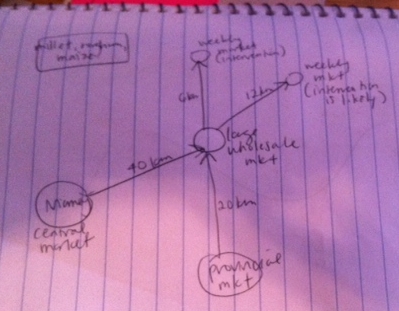 Los mercados o comercios potenciales a ser monitoreados pueden caracterizarse así: Ver en la Gráfica 6 un ejemplo de un mapa de estos distintos tipos de mercados.  Mercados Centrales: Estos son grandes mercados comerciales por los que pasan grandes volúmenes de alimento en el país. En muchos países, los datos secundarios estarán disponibles para estos mercados para productos claves. La compra local y regional probablemente se realizará en estos mercados. Por lo general, estos incluyen:  Mercado de consumidor central en la ciudad capital  Otros mercados de consumidor centrales en centros urbanos  Principales mercados de importación/exportación en la frontera o en los países vecinos  Los mercados centrales son los mercados más grandes y significativos para la ubicación de su proyecto y establecen la tendencia para los precios de los alimentos en el área. Un mercado central obvio es la ciudad capital donde está ubicado su programa de país, pero si su programa está cerca de una frontera, puede haber un mercado central en el país vecino. Los cambios de precios en los mercados centrales pueden ser transmitidos a los mercados en el área del proyecto dependiendo de qué tan integrados son (como se identificó en la línea de base). Los datos secundarios deberían ser de fácil acceso y el monitoreo a distancia debería ser factible.  Refiérase a sus mapas de flujo de mercado para ver qué mercados son importantes para suplir o recibir los productos de los mercados de su intervención. Un programa de Bajo Riesgo debe seleccionar 1-2 mercados centrales y un programa de Alto Riesgo debe seleccionar de 2-3 mercados en donde monitorear los precios de los productos identificados. Donde existan datos secundarios disponibles para los productos identificados, utilícelos para ahorrar tiempo y recursos en lugar de recopilar datos primarios.  Mercados de Abastecimiento Regional/Local: Estos serán los mercados al por mayor más grandes dentro de un distrito, país, municipio o departamento/estado. Este tipo de mercado se encuentra normalmente en la capital distrital o en la frontera con otro país y es la fuente principal de abastecimiento para los comerciantes en el mercado de la intervención. Estos mercados son relevantes para establecer los precios de los alimentos para la población objetivo.  Incluya en su lista de mercados monitoreados, los mercados más grandes/más integrados para cada mercado de la intervención que usted monitoreará. Estos podrían ser mercados de compra (de origen) para la compra no competitiva.  Mercados de Origen y sus Mercados de Comparación: Los programas que están utilizando la compra local o regional necesitarán monitorear sus mercados de origen para estar conscientes de cualquier cambio en los precios. Estos podrían ser los mismos mercados de abastecimiento regional o local, pero podrían ser diferentes dependiendo del diseño del programa.  Mercados de Intervención: Existen mercados que son los más probables de ser impactados por una intervención de ayuda alimentaria, mediante la distribución de alimentos, distribución de efectivo o vales o compra local.  Al seleccionar los mercados que se van a monitorear, priorizar los mercados de la intervención que han sido identificados como deficientemente integrados en la línea de base. Estos mercados están en un riesgo más alto de experimentar aumentos en los precios a raíz de la intervención y tendrán que ser observados más de cerca. En los proyectos más pequeños, puede ser posible monitorear todos los mercados de distribución. Donde las distribuciones se realizan a gran escala, los expertos deben utilizar un enfoque de sitio centinela (monitorear una selección de mercados que representan a todo el grupo de esos mercados). Cuando se utiliza el enfoque de sitio centinela, seleccione qué mercados monitorear al crear una lista de todos los mercados de la intervención y observe donde ya existen datos secundarios disponibles (si los hubiera). Seleccione de 3-5 mercados (para los programas de Bajo Riesgo) o de 5-10 mercados (para los programas de Alto Riesgo) de esta lista, priorizando los mercados que son menos integrados con el mercado central.    Mercados descendentes (downstream): Estos son mercados que dependen de artículos que provienen de los mercados de la intervención. Estos mercados pueden ser afectados si la compra o distribución de efectivo/vales previene que los artículos excedentes salgan del mercado de la intervención hacia mercados más pequeños. Estos solo se deben monitorear a gran escala, programas de Alto Riesgo donde se esperar que una intervención grande puede afectar el desplazamiento de los alimentos hacia estos mercados y donde existen pocos o ningún otro mercado de origen.  Mercados de comparación: Los mercados de comparación permiten a los expertos evaluar si un cambio de precio en los mercados de la intervención está relacionado con la intervención o si es parte de un cambio de mercado más general. Es esencial monitorear los precios en los mercados de comparación en programas de Alto Riesgo, particularmente si usted no tiene acceso a datos de precios históricos. Los mercados de comparación deben tener características similares a los mercados de distribución/de origen, así:Ser similares en el tamaño y número de comerciantes a los mercados de la intervención Estar localizados a una distancia similar en carreteras de tipo similar del mercado mayorista que los mercados de la intervención  Tener un nivel similar de integración con el centro principal de comercio al igual que los mercados de la intervención  Debería ser similar al mercado de la intervención con relación a si es un mercado de abastecimiento (exportación neta) o un mercado deficitario (importación neta) Sujetos a las mismas fuerzas externas de mercado Zona agro-ecológica similar como otros mercados de la intervención  Aproximadamente similar en el tamaño de la población   El número de mercados de comparación para monitorear depende del tamaño de la intervención. Para los programas pequeños, uno o dos mercados de comparación puede ser adecuado, pero para programas de gran escala que cubren un área geográfica amplia, se recomienda hasta cinco mercados de comparación.  3.3	Investigue la disponibilidad de datos secundarios para determinar las necesidades de datos primarios  Una vez que todos los mercados o comercios relevantes se hayan mapeado, el próximo paso es identificar si ya existen datos secundarios o si será necesario recopilar datos primarios.  Un factor clave a considerar en el desarrollo de un sistema de monitoreo es asegurar que hay suficiente tiempo para su análisis. El objetivo de monitorear precios no es simplemente recopilar datos, sino entender cómo los mercados se están desempeñando y si las intervenciones del proyecto y/o factores externos están afectando a los mercados. Recuerde, el objetivo final de monitorear precios es hacer recomendaciones sobre cómo el proyecto podría necesitar adaptarse a estos cambios en las condiciones de mercado.  Al identificar las fuentes de datos, la preferencia es utilizar datos de monitoreo de precios ya existentes (datos secundarios) cuando sea posible. Muchas veces esto significará trabajar de cerca con el gobierno local/regional. Realmente el proyecto solo tendría necesidad de recopilar sus propios datos (datos primarios) si los sistemas de monitoreo de precios ya existentes no están activos en los mercados seleccionados o si estos son de mala calidad/no confiables. Muchas veces es posible adaptar (Ej., recopilar datos sobre productos adicionales) o fortalecer sistemas de monitoreo de precios existentes. Usar sistemas de monitoreo de precios existentes puede en sí ayudar a fortalecerlos; si las personas saben que hay demanda de sus datos y que están siendo utilizados, es más probable que los capturen de manera oportuna y exacta.  Trabaje con sistemas de recopilación de datos ya existentes: Datos secundarios  1a. Recopilación de datos actuales  Donde esté disponible, utilizar datos secundarios puede ahorrar tiempo y dinero. Esencialmente, esto puede ayudar a evitar la “Trampa en los Datos” donde se puede pasar demasiado tiempo recopilando e ingresando datos que no hay tiempo suficiente para analizarlos y tomar decisiones oportunas. El uso de sistemas de datos ya existentes también puede ayudar a reforzar y fortalecer estos sistemas y apoyar al desarrollo de largo plazo impulsado por el mercado. Las fuentes de los datos secundarios pueden ampliamente entrar en dos categorías:Accesible localmente: en muchos lugares, los datos de precios son recopilados regularmente, pero pueden no estar inmediatamente accesibles fuera del lugar. A la larga, invertir tiempo en preguntar a funcionarios del gobierno local qué datos están disponibles podría ahorrarle mucho tiempo y dinero a largo plazo.  Accesible globalmente: los mercados más grandes pueden tener datos de precio fácilmente disponibles a cualquiera que tenga conexión de internet. Esto podría ser especialmente útil para el monitoreo a distancia de los mercados mayoristas y los mercados de comparación fuera del área inmediata de operaciones del proyecto.  Es importante revisar los datos para asegurar que estos son exactos, oportunos y que se pueden acceder de forma regular antes de tomar la decisión de utilizar datos secundarios. Si los datos secundarios no se liberan hasta varios meses después de haber sido recopilados, no será posible realizar un análisis oportuno y formular las respuestas necesarias. Revise los datos para asegurar que la información de precios es completa y confiable.  Cuando sea posible, verifique la exactitud de los datos de los precios secundarios con los datos primarios recabados en el campo u otras fuentes para responder a las siguientes preguntas:  ¿Con qué tanta frecuencia se recopilan los datos? ¿En qué momento del mes/semana se recopilan? ¿En qué día específicamente y a qué hora?  ¿Qué tan pronto después que se recopilan los datos son liberados?  ¿Cómo se recopilan los datos? ¿Cuántos precios de venta se recabaron por cada visita al mercado o comercio? ¿Cómo se reporta el precio? ¿los precios se promedian con el tiempo o para un día en particular? ¿En un día, el precio reportado es la media o la moda?¿Qué pesos y medidas se utilizan? ¿Los entrevistadores (as) pesan las medidas locales? ¿Con qué frecuencia?    ¿Se monitorean los productos y variedades de la misma forma que aquellos identificados por el proyecto?¿Los datos secundarios fueron recopilados de minoristas, mayoristas o ambos? Este manual recomienda trabajar únicamente con datos de minoristas.En algunas situaciones, puede ser apropiado sub-contratar a la institución que está recopilando datos secundarios para recabar datos primarios de precios adicionales para el proyecto.  1b. Datos históricos  Si en el paso 2 usted ha determinado que su programa es un programa de Alto Riesgo, debe hacer todos los esfuerzos posibles para obtener datos históricos de cualquier mercado relevante donde esté disponible. Idealmente, usted debe compilar una base de datos equivalente a cinco años de datos de precios semanales o mensuales para los productos que usted está monitoreando. Estos datos históricos serán utilizados para comparar los precios actuales con los promedios históricos y posiblemente a un año de referencia (descrito en el Paso 4).Los datos históricos pueden obtenerse de las instituciones de gobierno con los que usted puede estar trabajando para recopilar datos actuales. Si no se pueden obtener datos históricos y su programa se considera de Alto Riesgo, se requerirá vigilancia extra durante la vida de su intervención para evaluar cualquier cambio en los precios, investigar las causas y hacer adaptaciones fácilmente si fuera necesario.  Gráfica 7. Riesgo y disponibilidad de datos históricos  Recopilación de datos directos: Datos primarios  Es posible que en algunos lugares no se pueda utilizar los datos secundarios ya existentes y será necesario que el proyecto recopile sus propios datos primarios. Esto requerirá de tiempo y fondos adicionales, tanto para la conformación inicial y la capacitación, así como para los gastos constantes para la captura de datos. En el contexto de proyectos planificados o ya en curso, el presupuesto para monitoreo y evaluación (M&E) debe poder apoyar alguna de la recopilación de datos de precios de mercado. La limitación clave puede ser el tiempo, especialmente en un proyecto de emergencia.  La recopilación de datos primarios puede usar dos técnicas amplias:Recopilación de Datos por un Entrevistador(a): Los entrevistadores (as) pueden ser el mismo personal del proyecto cuyo trabajo de tiempo completo es recabar datos de monitoreo o pueden combinar la recopilación de datos con otras responsabilidades. Los entrevistadores (as) también pueden ser sub-contratados a una empresa privada o un socio.  Recopilación de Datos con Celular/a distancia: Con la cobertura de teléfonos celulares creciendo cada vez más en muchos países, es factible utilizar técnicas de recopilación de datos a distancia. Podría ser tan simple como tener una entrevista por teléfono para recopilar datos de los precios de comerciantes previamente identificados, en lugar de enviar a varios entrevistadores a recabar los datos en persona. En los programas más grandes, puede ser eficaz en función de costos invertir en la recopilación de datos utilizando el servicio de mensajes de texto SMS.  Usted no tiene que recopilar datos de todos los mercados o comercios de los cuales no haya datos secundarios disponibles. En la siguiente sección se aborda cuántos mercados de cada tipo necesitan ser monitoreados.  3.4	Seleccione los mercados para el monitoreo y establezca un cronograma para recopilar datos primarios  Ahora que se han identificado todos los mercados o comercios relevantes y se ha investigado la disponibilidad de los datos secundarios, es tiempo de seleccionar qué mercados serán incluidos en el monitoreo y análisis. Los tipos y números de los mercados que usted monitorea dependerán del tamaño del programa y si ha sido identificado como de Alto Riesgo o Bajo Riesgo (refiérase al Capítulo 2 para determinar el nivel de riesgo). Para los programas de Bajo Riesgo, debe ser suficiente monitorear una muestra de los mercados de la intervención, mercados de abastecimiento regionales/locales correspondientes y uno o dos mercados centrales. Para los programas de Alto Riesgo, puede ser necesario monitorear más comercios, incluyendo los mercados de comparación. La Tabla 3 presenta un resumen de los tipos y el número de cada comercio/mercado recomendado para su selección. Observe que el número de comercios/mercados seleccionados para el monitoreo afectará el tamaño del equipo, la composición y los recursos necesarios.  Cuestiones a considerar:Distintos productos pueden tener distintos mercados de origen  En las zonas fronterizas, el mercado de origen más cercano puede estar en el país vecino  Dependiendo del tamaño y ubicación del proyecto, los mercados de la intervención también podrían estar categorizados como mercados centrales o regionales (por ejemplo, mercado de abastecimiento regional y mercado de la intervención; mercado central y mercado de la intervención)Al seleccionar los comercios/mercados de donde recopilar datos, es importante considerar la integración de mercado y priorizar comercios que han sido identificados como los menos integrados en la línea de base de mercado. Estos comercios tienen la probabilidad de experimentar aumentos en los precios antes que otros comercios.Si no hay información disponible sobre la integración del mercado, se puede sustituir obteniéndola a distancia. Se puede asumir que los comercios que están en los lugares más remotos son menos integrados que los que están más cerca de centros de comercio importantes y deben ser priorizados para su monitoreo.  Se pueden usar distintos comercios para los distintos segmentos de la población. Seleccione los comercios/mercados utilizados por sus beneficiarios.Tabla 3. Número de mercados a seleccionar para el monitoreo  Ver ejemplo de una matriz para monitorear un mercado en la Hoja de Trabajo 1 que puede ayudar a determinar los mercados o comercios que usted necesitará monitorear y la fuente de los datos para cada uno de ellos.Una vez que se han identificado los lugares para el monitoreo de precios, usted necesita determinar la frecuencia de la recopilación de datos. En la mayoría de los Sistemas de Información de Mercado nacionales, los datos de precios son recopilados por lo menos una vez a la semana aún si se reportan de forma mensual.  **Si usted estará usando datos secundarios, debe apuntar a replicar las metodologías (incluyendo la frecuencia de la recopilación, muestreo del comerciante, unidad de medida, etc.) de la fuente de datos que usted está utilizando.** Recopile datos de los precios semanalmente o por lo menos una vez al mes. Los programas de corto plazo, de Alto Riesgo o de distribución frecuente pueden beneficiarse de la recopilación de precios más frecuente o más estratégicamente. Algunos proyectos también pueden decidir recopilar información sobre precios en las fechas previas y posteriores a la compra o distribución para identificar cualquier fluctuación de precios directamente relacionada con la intervención (ver ejemplo en la Gráfica 8). Esto se recomienda especialmente para los programas de Alto Riesgo.  Desarrolle un cronograma para hacer un monitoreo regular. Determine qué días se recopilarán los datos; idealmente esto debe hacerse a la misma hora y día, cada semana o mes. Si el mercado principal es un mercado semanal al aire libre, los datos deben ser recopilados en el día de mercado principal. Trate de alinear el calendario de recopilación de datos (frecuencia, día y hora) con los datos de la fuente secundaria si es que están utilizando fuentes secundarias.  Gráfica 8: Ejemplo de cronograma de monitoreo (mercado diario)Las marcas negras indican los días de la semana cuando se realiza la recopilación de datos y la línea verde de la intervención muestra cuando se realiza una distribución (en especie, efectivo o vale). Observe que en los mercados de intervención y los mercados de comparación (para los programas de Alto Riesgo), existe recopilación de datos de precios adicionales programadas en días antes y después de la actividad de la intervención.3.5	Recopile datos de precios primarios  Para recabar datos primarios de precios de minoristas se necesita establecer una conexión con la/el jefe o la persona a cargo del mercado y los múltiples comerciantes dentro de cada comercio.  Sentar las bases al explicar su propósito y construir una relación con los comerciantes seleccionados facilitará la rápida recopilación de precios durante la vida de la intervención. Antes de iniciar a recopilar los datos, la persona entrevistadora debe tener un conocimiento general de la cadena de suministro que apoya ese comercio/mercado y entender cómo este se maneja y si hay un jefe o persona encargada del comercio o mercado.  El entrevistador también debe traer consigo los siguientes materiales:  Una hoja de referencia del producto o un claro entendimiento de la cantidad y calidad de los datos requeridos para cada producto.  Una balanza para pesar los productos (necesaria durante la primera visita y si se tienen que repesar los productos debido al cambio en las unidades locales de venta o el cambio estacional en el peso del producto.)Hojas de recopilación de datos  Dinero en efectivo para comprar los productos (es posible que los comerciantes no permitan que un entrevistador realice la medición de los productos sin comprar)Paso 1: Visite el comercio o mercado  En la primera visita a un comercio o mercado, los entrevistadores deben tener un entendimiento básico de las características de cada mercado. Si es la primera vez que el entrevistador está visitando un nuevo mercado, es importante conversar con las autoridades del mercado y conocer el diseño y distribución del lugar antes de iniciar la recopilación de datos.  Reúnase con el jefe o la persona encargada del mercado.  Explique los objetivos de la intervención de ayuda alimentaria y por qué la recopilación de datos es importante para alcanzar los objetivos de seguridad alimentaria y para garantizar que los mercados no son afectados desfavorablemente por la intervención.  Conozca cuál es el diseño o distribución del mercado.   Camine en el perímetro y las secciones principales del mercado para entender el diseño del lugar y dónde cada producto se vende y en qué cantidades. Pregunte a un informante local, vendedor, administrador del mercado o a un miembro del personal que frecuente el marcado para obtener información sobre dónde compran los compradores locales los alimentos más frecuentemente.  Paso 2: Seleccione a los Vendedores  Si los comerciantes están dispersos a lo largo del mercado, recopile los precios de cada sección del mercado. Si hay algunos productos que se venden principalmente en una sección del mercado, recopile los precios de los comerciantes en ese lugar. Algunos comercios, especialmente en algunas áreas rurales pueden ser tan pequeños que solo tienen de tres a cuatro minoristas en total. En esos comercios, se deben tomar muestras de todos los minoristas.Para los programas de vales y de compra local/regional de Alto Riesgo, usted debe recopilar precios tanto de los vendedores participantes como de los no participantes. Esto incrementará el número de los vendedores que usted estará investigando.  Utilizando la metodología de muestreo de su preferencia, seleccione de tres a cinco comerciantes del mercado.  Para los programas de Alto Riesgo de vales y de compra local/regional, seleccione por lo menos a tres vendedores participantes y a tres no participantes. Registre si el comerciante es minorista, mayorista o ambos. Si el comerciante es únicamente mayorista, continúe hasta encontrar a un vendedor que venda al por menor ya que solo estamos interesados en recopilar precios de minoristas.  Si fuera posible, utilice los mismos comerciantes todas las semanas, pero observe si hay cansancio de parte del comerciante.   Mantener las Relaciones con el Comerciante: Existen varios enfoques para recopilar la información de precios. Uno de los enfoques es recopilar datos de precios de un grupo de comerciantes. Rotar a los comerciantes para la recopilación de precios puede reducir el cansancio de los vendedores.En algunos casos, desarrollar una relación de confianza basado en una explicación clara de los objetivos de monitoreo podría también mejorar la exactitud de los precios recabados en la duración del proyecto y permitir la recopilación de datos a distancia.  Paso 3: Identificar y medir las unidades locales  Identificar y pesar la unidad de medida más común de minoristas para cada producto al principio del proyecto. Observe el nombre local para la unidad. Para cada producto, pese tres unidades locales en cada comercio y registre los volúmenes en kilogramos. Es posible que tenga que comprar productos para medirlos. Siempre utilice su propia balanza para medir los productos, no la del comerciante y colóquela en cero cuando esté vacía. Calcule la media del peso de cada unidad. Mantenga un registro de la media del peso de cada unidad por comercio para su uso al momento de calcular el precio por kilogramo.  Si el peso es afectado por la estacionalidad, pese nuevamente la medida local cada seis meses. En futuras entrevistas, si un minorista cambia a una unidad de medida diferente de venta, mida la nueva unidad de medida. Si recopila información por teléfono, no recopile datos de precios para ningún producto que tenga una nueva unidad de venta hasta que usted pueda medir la nueva unidad. Más bien, pregunte a un comerciante que todavía está utilizando la unidad medida anteriormente para esos productos.  Paso 4: Recopile datos de precios para cada producto  Si un comerciante vende varios de los productos a ser monitoreados, pregunte al vendedor específicamente sobre los precios para la unidad estándar de minorista de los productos relevantes.  Puede ser necesario entrevistar a más de tres comerciantes en cada mercado ya que algunos comerciantes pueden vender solo algunos de los productos monitoreados.  Si los primeros tres comerciantes todos proporcionan precios distintos para el mismo producto en un mercado abierto, entreviste a dos comerciantes más para recopilar los precios más comúnmente mencionados (moda).  Es posible que usted quiera identificar a una persona como punto focal en cada mercado que pueda enviar los datos de precios remotamente, utilizando un teléfono celular una vez que se hayan pesado las unidades locales y que se hayan seleccionado a los vendedores. Esto puede reducir la necesidad de visitar el mercado en persona. El punto focal debe ser una persona de confianza (un miembro de un comité de mercado o un líder local) en quien efectivamente se pueda confiar que reportará los precios necesarios en forma regular y con exactitud. Esta persona puede ser compensada con una pequeña cantidad de tiempo de aire acreditados a su celular como un incentivo para hacer el trabajo. Aun así, un miembro del personal del programa debe visitar cada mercado en persona una vez cada dos o tres meses aproximadamente para verificar que los precios reportados son los correctos. 3.6	Revisión, ingreso y limpieza de datos  Revise la calidad de los datos primarios recopilados  El mejor lugar para revisar la información de precios es en el mismo mercado, aunque todavía es posible verificar datos aislados y errores relativamente fáciles de corregir.  Antes de salir del mercado:Asegúrese que no falta ningún valor.  Verifique si los precios de los productos están relativamente consistentes para un tipo específico de comerciante y mercado.  Investigue cuando un precio por unidad (dentro de cada tipo de comerciante y producto) es dos o tres veces mayor que los otros precios.  Registre el precio más comúnmente mencionado (la moda) para su análisis (no el precio promedio). Usted debió haber entrevistado a suficientes comerciantes en el mercado para determinar la moda.  Registre este precio en la moneda local para la unidad local. La conversión a una moneda y unidad común debe hacerse hasta que regrese a la oficina.  Ingreso de datos  Tenga especial cuidado en ingresar los datos correctamente y evitar errores.  Datos primarios: Al regresar a la oficina, es tiempo de ingresar los precios recopilados en sus bases de datos. Convierta la moda del precio registrado para cada producto en cada comercio o mercado a una moneda y unidad estándar (Ej. francos por kilogramos) e ingréselos en la base de datos. La limpieza de datos se debe empezar a hacer durante el ingreso de los datos:Verifique si hay valores que hacen falta  Ingrese los precios en las hojas de cálculo apropiadas o en la base de datos  Verifique datos aislados  Verifique para asegurarse que cualquier conversión a una medida estándar fue calculada correctamente.  Llame a los entrevistadores y/o contactos de mercado para su verificación.  Remueva cualquier dato aislado que no pueda ser verificado.  Datos Secundarios: Combine los datos secundarios que usted ha recopilado de otras organizaciones en la misma base de datos donde tiene sus datos primarios para permitir realizar un análisis completo en el Paso 4. Ponga especial atención a las cuestiones planteadas en el Recuadro 2 sobre las dificultades de combinar datos primarios y secundarios.Limpieza de datos  Los datos se deben revisar una segunda vez por el gerente del proyecto después que son ingresados en la base de datos central. Esta es la última oportunidad de verificar datos aislados con los entrevistadores y tratar de llenar los datos que hagan falta. Es común que existan errores al hacer la conversión de unidades de medida locales en unidades estándar y cuando transcriben los datos en la hoja de cálculo. Cualquier número inusual (dato aislado) que no se explica que sea un error de ingreso debe ser investigado, llamando al informante clave al mercado donde se obtuvo para verificar la información e indagar sobre las posibles razones detrás de la anomalía. Cualquier dato que haga falta, deben hacer lo posible por obtenerlo.  PASO 4: CALCULE LOS CAMBIOS EN LOS PRECIOS Monitorear los precios de mercado y luego hacer el análisis de los datos recopilados ayuda a asegurar que los beneficiarios previstos pueden acceder a los alimentos que necesitan y que las condiciones de mercado no están afectadas negativamente por la intervención.  Dada la complejidad de los sistemas de mercado y la variación normal en los precios, los expertos necesitan un sistema para comparar los datos de precios actuales en contraste con los precios de mercado “normales” e identificar anomalías. Los cambios en las tendencias de precios de los patrones normales pueden deberse a una combinación de cambios estacionales normales o cambios a largo plazo, intervenciones del proyecto y eventos externos.  Este paso en MARKit provee una guía de cómo realizar un análisis inicial de datos de precios, mientras que el Paso 5 se enfoca en determinar los factores detrás de los generadores de cambio y su importancia relativa. El paso 6 provee una guía sobre las intervenciones apropiadas para atender las causas de cualquier cambio en el precio observado (si se determina que la intervención es la causa) o adaptar el programa para responder a los cambios en los precios como un resultado de los factores externos. 4.1	Establezca un límite de referencia para las anomalías en los precios  La intervención necesitará un límite que determinará cuándo los cambios en los precios deben ser investigados y explicados. Cuando los precios aumentan o bajan más allá de este parámetro establecido, el cambio debe ser marcado y se deberían averiguar las causas a través de la investigación descrita en el Paso 5. Si usted no está seguro de qué límite usar, puede empezar con un cambio del 30% de mes a mes, un cambio del 15% observado en un monitoreo quincenal o un cambio del 7.5% observado semanalmente (Lentz 2011). Si se usa una base de datos en Excel, el límite puede ingresarse como una “regla” utilizando el formato condicional y cualquier cambio en el precio que sea mayor a ese límite será automáticamente resaltado (ver la Gráfica 8 más abajo). Cuando los precios aumentan o bajan más allá de estos puntos de alerta, se tienen que identificar la (s) causa (s) a través de los métodos descritos en el Paso 5. 4.2	Calcule y represente gráficamente los cambios  Para los programas de Bajo Riesgo, es suficiente analizar los precios para cada producto en cada mercado semana tras semana y observar cualquier cambio que supere el límite determinado (descrito en la sección 4.2.1 más adelante). Esta inspección de precios debe realizarse de forma semanal al inicio del programa y luego mensualmente una vez el programa ha estado funcionando bien por algunos meses (la frecuencia de la recopilación de los datos no debe ser alterada, solo la frecuencia del análisis de los datos). Si hay datos históricos disponibles, los analistas también deben comparar los precios actuales con los de los años anteriores para ver si los precios deberían estar cambiando pero no lo están (ver inciso d abajo). Los programas de Bajo Riesgo de vales y de compra local/regional también pueden querer considerar comparar los precios entre los vendedores participantes y vendedores no participantes si los miembros del personal piensan que es posible que éstos se hayan puesto de acuerdo para fijar precios o que exista corrupción o colusión. Este tipo de análisis se describe a continuación en la sección 4.4.2.Para los programas de Alto Riesgo, es necesario hacer comparaciones adicionales para verificar anomalías que pueden no ser evidentes solo al ver los cambios en los precios semanales o mensuales. En el caso de los programas de Alto Riesgo, los analistas deben también hacer algunas o todas las siguientes comparaciones:  Los precios de los productos en los mercados de la intervención comparado con los precios de los productos en los mercados colindantes y en el mercado de abastecimiento central o regional; Los precios de los productos en los mercados de la intervención comparado con los precios de los productos en un mercado de comparación;Los precios de los productos vendidos por los vendedores participantes comprado con los precios de los vendedores no participantes (únicamente los programas de vales y de compra local/regional)Los precios de los productos en los mercados de la intervención comparado con los promedios históricos (cuando los datos históricos están disponibles)Los precios de productos en los mercados de la intervención comparado con los precios de un año de referencia (cuando los datos históricos están disponibles y había condiciones similares en un año anterior; por ejemplo, una sequía)4.2.1 Cambios en el precio de semana a semana (o de mes a mes)  Este es el análisis más básico y debe hacerse para todos los programas. El cálculo de los cambios en el precio de semana a semana o de mes a mes puede hacerse fácilmente dentro de la base de datos del precio. Ver ejemplo en Gráfica 9, la cual muestra que esos precios exceden el límite resaltado con un color diferente (naranja para las reducciones en el precio y rosado para los aumentos en el precio). Observe que, en este ejemplo, los valores de precio que hacen falta han sido calculados tomando el promedio de la semana anterior y de la semana posterior al valor que hacía falta y la celda ha sido resaltada en amarillo brillante.  Al principio del programa, los precios se deben examinar cada semana y una vez que el programa ha estado funcionando bien por unos cuantos meses, la frecuencia para verificar los cambios en el precio puede reducirse a una vez al mes.  Gráfica 9. Imagen de una base de datos de precios con los cambios en los precios que sobrepasan el límite, resaltados en color 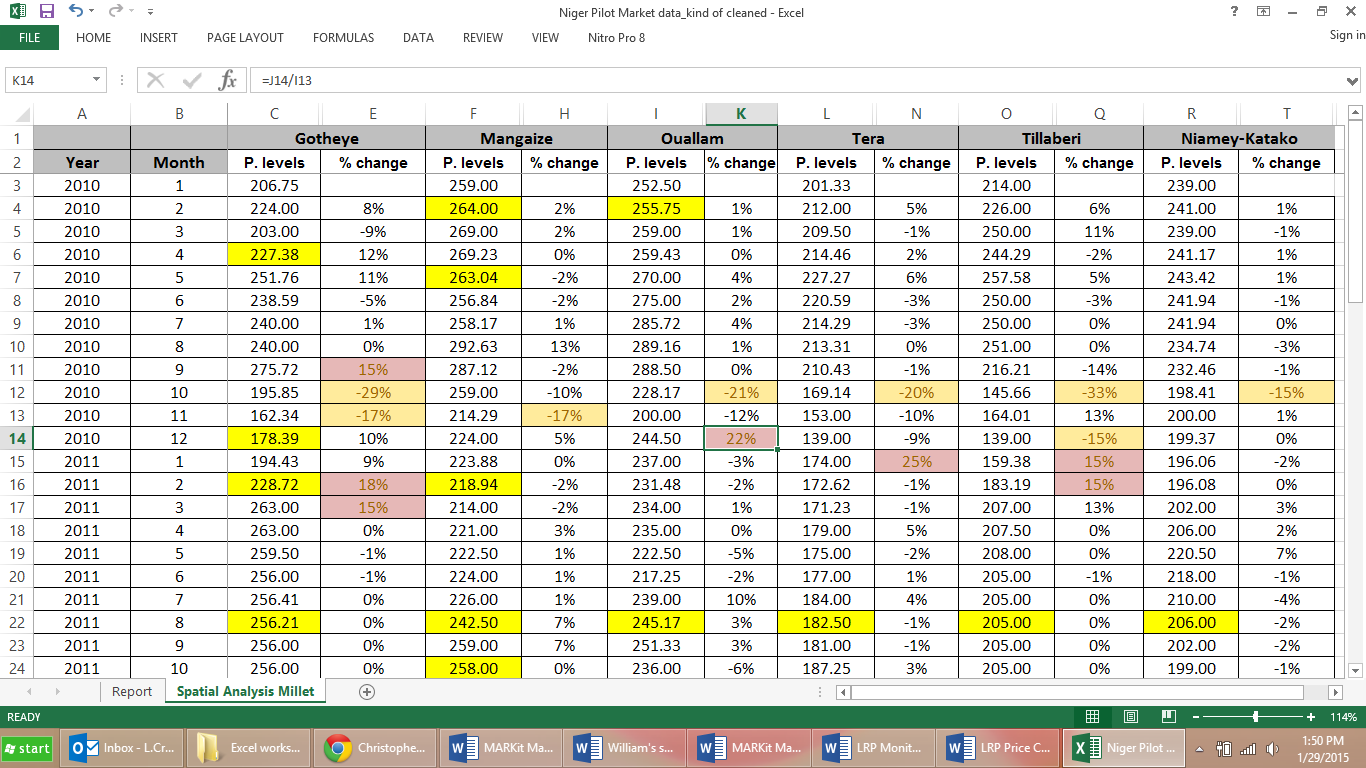 Interpretación: Los precios en los mercados Gotheye y Tillaberi fluctuaron rápidamente entre septiembre 2010 y abril 2011. Muchos otros mercados tuvieron bajas en los precios superiores al límite en octubre 2010. Estos cambios en el precio, superiores al límite establecido tienen que ser investigados para determinar los factores que contribuyeron a esos cambios.  4.2.2 Gráficas de precio por producto   Es importante observar que existe la posibilidad de que nunca se sobrepase el límite establecido, pero los precios pueden subir (o bajar) constantemente justo debajo del límite y aun así causar implicaciones significativas para la población objetivo. Elaborar una gráfica sencilla del precio puede ayudar a examinar visualmente esos cambios graduales, pero significativos. Esto se debe hacer tanto para los programas de Bajo Riesgo como para los de Alto Riesgo.  Para hacer una inspección visual de los precios, crear gráficas sencillas por producto, como se muestra en la Gráfica 10. Compare precios para el mismo producto en todos los mercados para determinar si la anomalía del precio está limitada a un mercado o si está ocurriendo a niveles similares en todo el país. Cuando los precios en un mercado de la intervención se están desviando a una proporción más alta que los precios en los mercados centrales cercanos, es importante investigar más ya que el cambio en el precio puede estar directamente vinculado a la intervención. Esas investigaciones adicionales serán descritas en el paso 5.  Recuerde buscar aumentos o reducciones graduales dentro de los mercados de intervención que aunque no excedan el límite establecido, con el tiempo resultan en precios más altos o más bajos comparado con los datos recopilados al inicio de la intervención y comparado con los precios en los mercados de comparación.  Gráfica 10. Gráficas de los precios de frijol y sorgo registrados en los mercados monitoreados en Níger  Interpretación: Hubo un alza en los precios del frijol en Niamey en septiembre 2013, pero este no fue transmitido a otros mercados. Los precios del frijol en Gotheye parecen haber bajado significativamente de noviembre 2013 a diciembre 2013. Los precios del sorgo son más volátiles, especialmente en Mangaize. Se puede ver una baja de agosto 2013 a octubre 2013 en Tillaberi, pero los precios subieron otra vez hasta febrero 2014.4.3	Caracterice los cambios en los precios e identifique los factores potenciales de cambio en el precio  Basado en estos dos primeros análisis, es posible caracterizar los cambios en los precios. Examinando el conjunto de sus datos de monitoreo de precios y las gráficas que usted creó, observe si los cambios están ocurriendo solo en un mercado, algunos, muchos o en todos los mercados. Puede ser útil crear una tabla similar a la Tabla 4 para ayudarle a organizar los cambios que usted está observando. Los aumentos en los precios que exceden el límite de referencia se pueden marcar con un signo ‘+’ y las reducciones de precios que exceden el límite se pueden marcar con un signo ‘-‘. Tabla 4. Ejemplo de tabla de cambios en los precios observados de marzo a abril 2014  Interpretación: En el último mes, ha habido varios cambios que sobrepasaron el límite. Los Precios del Producto B han incrementado en el mercado central, el mercado de abastecimiento y los mercados de la Intervención vinculados con el mercado de Abastecimiento 1. Los Precios del Producto C han bajado en el mercado de Abastecimiento 2 y los mercados de la intervención vinculados con éste. El Mercado de la Intervención 1a ha tenido incrementos de precio en los tres productos.  Una vez que usted ha determinado el número de productos y mercados que están experimentando cambios en los precios arriba del límite establecido (o cambios graduales significativos que no sobrepasan el límite pero que son preocupantes), usted sabrá qué factores generadores debe investigar. Basado en los cambios que usted está observando, determine qué cuadrante de la matriz incluida en la Gráfica 11 aplica. Por ejemplo, si hay cambios en el precio solo en uno de los productos y en solo uno de los mercados, se colocaría en el cuadrante azul.  Si todos los productos están mostrando cambios dentro de todos los mercados, se colocaría en el cuadrante naranja.  Los posibles factores están listados dentro de cada cuadrante. En el Paso 5, usted será guiado para investigar cada uno de los generadores potenciales para buscar las causas fundamentales y considerar las implicaciones para su programa.  Gráfica 11. Matriz de caracterización de cambio de precio  Si su programa es de Bajo Riesgo y usted no tiene una razón para sospechar algún acuerdo para fijar precios o colusión por parte de los comerciantes, ahora usted puede pasar al paso 5. Para los programas de Alto Riesgo y aquellos en los que se deben monitorear posibles acuerdos para la fijación de precios o colusión, se debe continuar con los análisis adicionales listados a continuación.  4.4	Análisis adicionales para los programas de Alto Riesgo  Si su programa cumple con el criterio de ser considerado como de Alto Riesgo (discutido en el Paso 2), entonces hay algunos análisis adicionales que deben realizarse para monitorear las tendencias en los mercados. Puede ser que usted no tenga que realizar todos estos análisis para cada producto o cada mercado, pero es prudente observar cualquier situación que pueda merecer más atención después de revisar los cambios de precio de semana a semana y las gráficas de cada producto. Utilice su mejor criterio al momento de decidir qué análisis tiene que utilizar; y siempre es mejor pecar de precavido.  Precios de los productos en los mercados de intervención comparado con los precios de los productos en el mercado de abastecimiento central o regional Hacer una gráfica para comparar los precios de los productos en cada mercado de intervención con los precios del mercado de origen regional visualizará cómo los precios se relacionan unos con otros. Podría ser útil resaltar las tendencias no capturadas en los datos semanales, ni fácilmente visibles en las gráficas con todos los mercados como se hizo en la sección anterior. Puede haber cambios graduales que no serían detectados al ver los datos de semana a semana o de mes a mes (a menos que el límite se haya establecido muy bajo), pero que probablemente merecerían una mayor investigación para identificar la causa. Lleve un registro del número de productos y el número de mercados con los que hay algún tipo de inquietud (usando algo similar a lo que aparece en la Tabla 4) para ayudar a determinar qué cuadrante es relevante a su situación.  Gráfica 12. Los precios en un mercado de intervención comparado con los precios en un mercado regional de origen  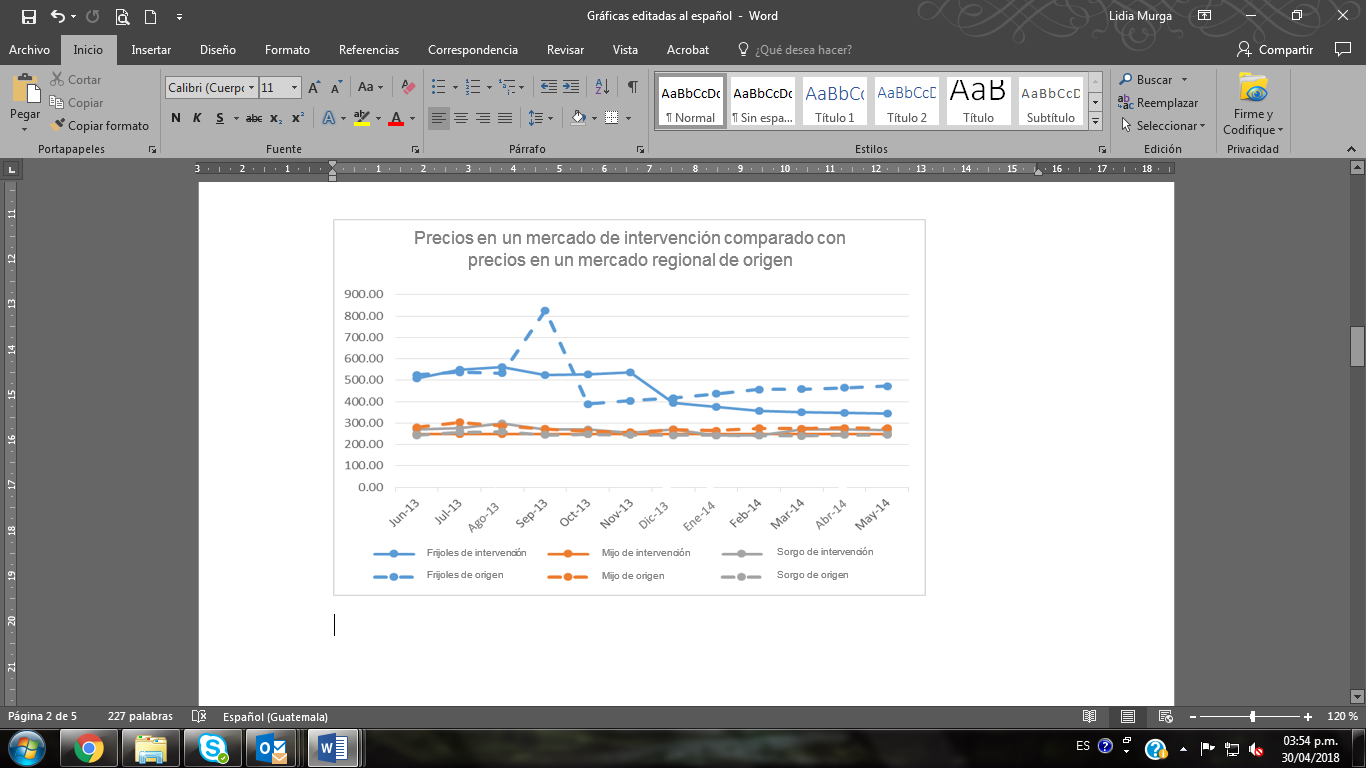 Interpretación: Podemos ver que los precios del frijol bajaron rápidamente de noviembre 2013 a diciembre 2013 en el mercado de la intervención pero lentamente han estado subiendo desde octubre 2013 en el mercado de origen. Si este es el único caso de cambios en el precio (un producto en un mercado), entonces, los factores relacionados con el cuadrante A de la matriz (estacionalidad, perturbaciones de la oferta local, capacidad/acciones del comerciante o intervención) tendrían que ser investigados en el Paso 5.Precios de los productos vendidos por los vendedores participantes y los vendedores no participantes (únicamente para programas de vales y programas de compra local/regional)Si su intervención involucra vales con un número selecto de vendedores participantes o la compra local o regional, usted debe incluir a los vendedores no participantes en la recopilación de los datos de precios. En su base de datos, usted puede calcular algunas diferencias entre los vendedores participantes y los no participantes. Esta comparación no requiere hacer una gráfica. Los gerentes de programa deben simplemente calcular la diferencia del porcentaje al restar el precio de cada producto en el mercado abierto del precio de los vendedores participantes y dividir este número por el precio del producto de los vendedores participantes.  Por ejemplo, si los vendedores participantes están vendiendo maíz a $8 por kilogramo y los vendedores no participantes lo están vendiendo en el mercado abierto a $5 por kilogramo, los vendedores participantes están cobrando 60% más por el mismo producto. La Tabla 5 presenta un ejemplo más detallado.  Tabla 5. Comparación de los precios de los vendedores participantes y los precios del mercado abierto  Interpretación: Los precios de maíz y frijol vendidos tanto por los vendedores participantes como por los vendedores no participantes están dentro de los rangos normales, pero los precios del arroz y el trigo entre los vendedores participantes son 28% y 25% más altos que los precios de los vendedores no participantes, respectivamente. Estos precios altos justifican una investigación para averiguar la (s) causa (s).  La discrepancia en el precio puede ser un indicativo de costos adicionales para los vendedores participantes en el programa de compra local o vales, comparado con sus transacciones usuales de mercado o puede indicar algún tipo de colusión impulsado por información insuficiente y el poder de negociación de parte de la organización ejecutora. Las entrevistas con informantes clave pueden ayudar a determinar las razones de cualquier discrepancia en los precios. Aunque es improbable que este tipo de efecto tenga impactos significativos en el funcionamiento general del mercado, es importante mejorar la eficacia de los programas de alimentos y reducir el riesgo de establecer un precio de mercado secundario para los programas de ayuda alimentaria superior al precio en el mercado abierto.  ¿Cómo los precios de los productos en los mercados de la intervención se comparan con los precios en un mercado de comparación?Comparar precios en los mercados de intervención con los mercados de comparación puede ayudar a demostrar si los cambios en el precio en los mercados de intervención se están experimentando en otros lugares o si es únicamente en el área de intervención. Analizar los mercados de intervención con los mercados de comparación también alertará sobre una situación en la que los precios deben estar cambiando pero no lo están. Por ejemplo, si se supone que los precios bajen como parte de la tendencia típica estacional pero en su lugar se mantienen estables en uno o más de los mercados de su intervención, esto no será señalizado como un problema solo al ver si los precios han cambiado. Si los precios deberían estar bajando, pero no lo están, su intervención puede estar teniendo un efecto en los pecios y esto debe ser investigado a través de entrevistas con informantes clave.  ¿Cómo hacerlo? Seleccione un mercado de comparación que coincida lo más posible con las características del mercado de intervención que usted está investigando y marque los precios de los alimentos en cada mercado para ver si las tendencias son comparables. Ver ejemplo en la Gráfica 2. Esto puede ayudar a determinar si su intervención es la causa detrás de los cambios de precio en el mercado de la intervención.  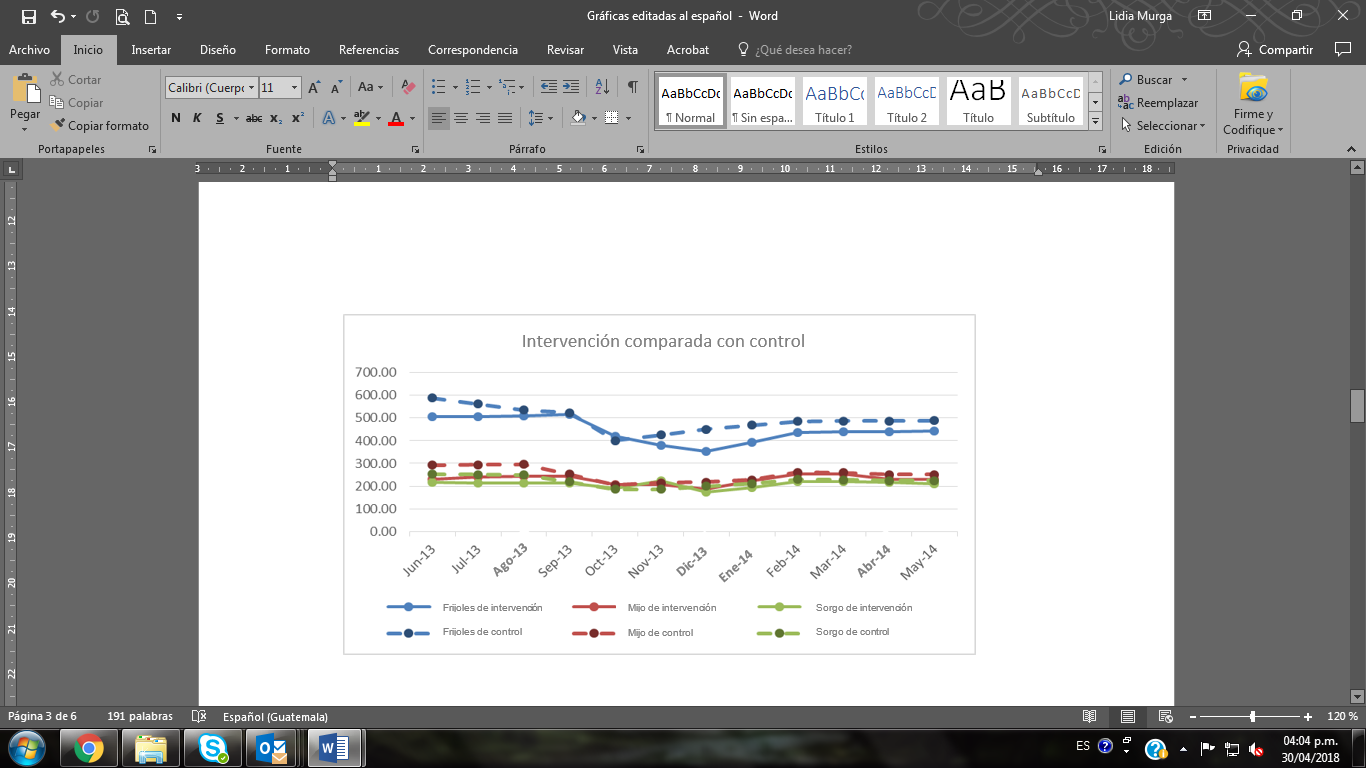 Interpretación: Los precios de los tres productos siguen las mismas tendencias tanto en los mercados de intervención como en los mercados de comparación. Los precios del frijol cayeron de septiembre a diciembre y luego empezaron a subir otra vez en ambos mercados, probablemente debido a la estacionalidad y no a la intervención. También se debe investigar la estacionalidad para confirmar esta hipótesis.  Los precios de los productos en los mercados de intervención comparado con los promedios históricos (cuando hay datos históricos disponibles)Compare los precios nominales actuales con el promedio de los datos de precios de los últimos cinco años, donde estos estén disponibles. Utilizar precios nominales promedio ayuda a simplificar la variación de un año a otro en la producción agrícola y el comercio. Esto le permite identificar cuánto han subido los precios arriba de los niveles promedio y comparar las tendencias actuales con los patrones típicos para ayudar a identificar anomalías. Dada la dificultad en obtener datos históricos de los mercados de intervención más pequeños, quizás es suficiente entender cómo las tendencias de precios en los mercados centinelas cercanos han cambiado con relación a los promedios históricos mensuales.  Los promedios históricos para los mercados centinelas pueden ser calculados utilizando Excel o de forma automática utilizando la herramienta de precio de los alimentos del PMA (http://foodprices.vam.wfp.org/), donde hay precios disponibles para los mercados clave. Para crear la gráfica:  Obtenga el promedio del precio mensual de los últimos tres a cinco años; y Haga una gráfica con las tendencias actuales de precio comparado con el precio promedio mensual histórico.  Gráfica 13. Ejemplo de los precios actuales comparado con los promedios históricos  Fuente: FEWS NET 2014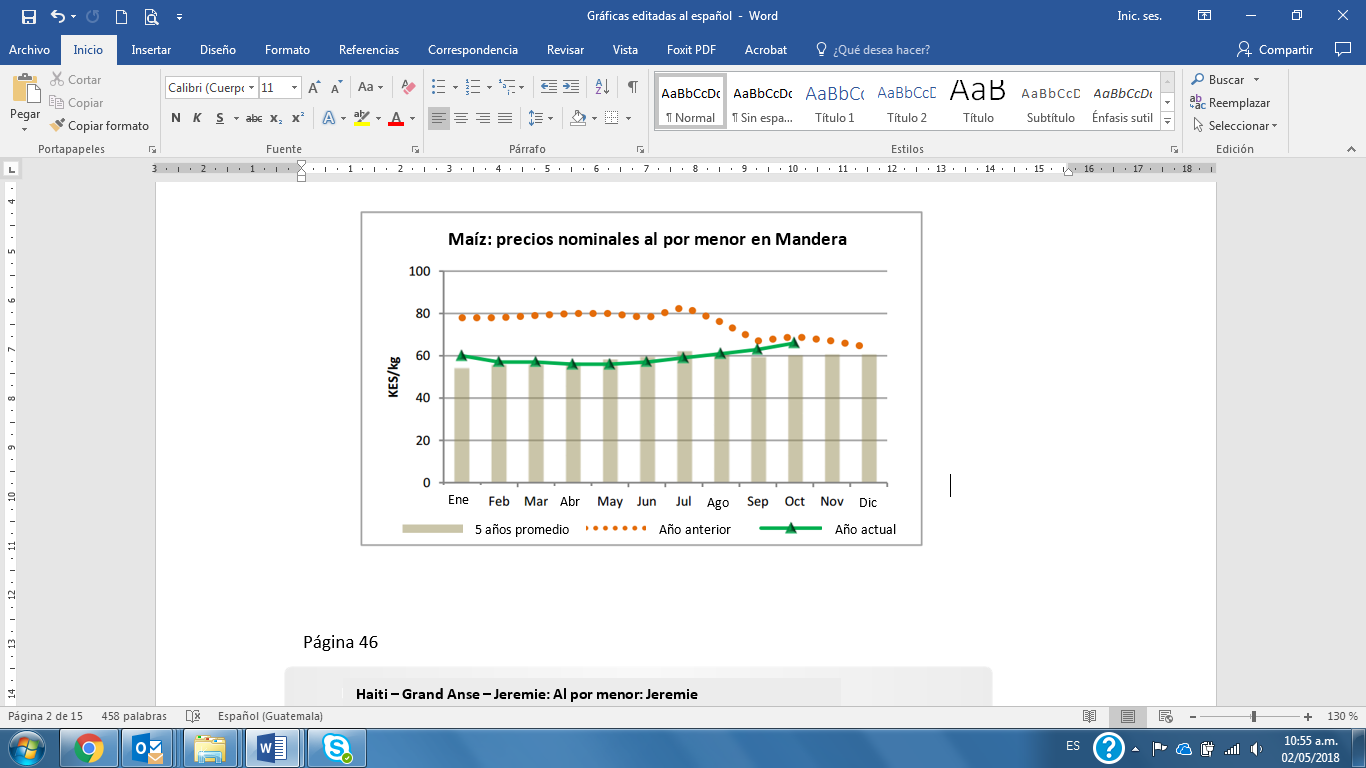 Interpretación: Los precios del maíz en años anteriores en Mandera fueron bastante más altos que el promedio histórico al principio del año, pero empezaron a bajar después de julio. Los precios del presente año han regresado a los niveles normales con una tendencia ligeramente al alza de septiembre a octubre.  Los precios de los productos en los mercados de intervención comparado con un año de referencia (cuando se disponen de datos históricos y cuando hay condiciones similares en un año anterior)Se puede usar un año de referencia para comparar los precios nominales actuales de los precios de alimentos en un año con condiciones similares; por ejemplo, una fuerte sequía.  Esto puede proveer una revelación valiosa sobre el alcance de los impactos en la seguridad alimentaria, tendencias de precio hacia el futuro, la escala relativa de la crisis y su impacto en los mercados.  Para comparar los precios actuales con los precios de un año de referencia, seleccione un año con condiciones similares a las condiciones actuales.  Elabore una gráfica de los precios actuales de un producto clave a la par de los precios del mismo producto durante un año con condiciones similares. Revisar los precios del año de referencia puede ayudar a explicar las tendencias de precio actuales para proyectar las tendencias de precio hacia el futuro y predecir los probables resultados en la seguridad alimentaria.Gráfica 14. Elabore un gráfica de los precios del año actual comparado con los precios del año de referencia  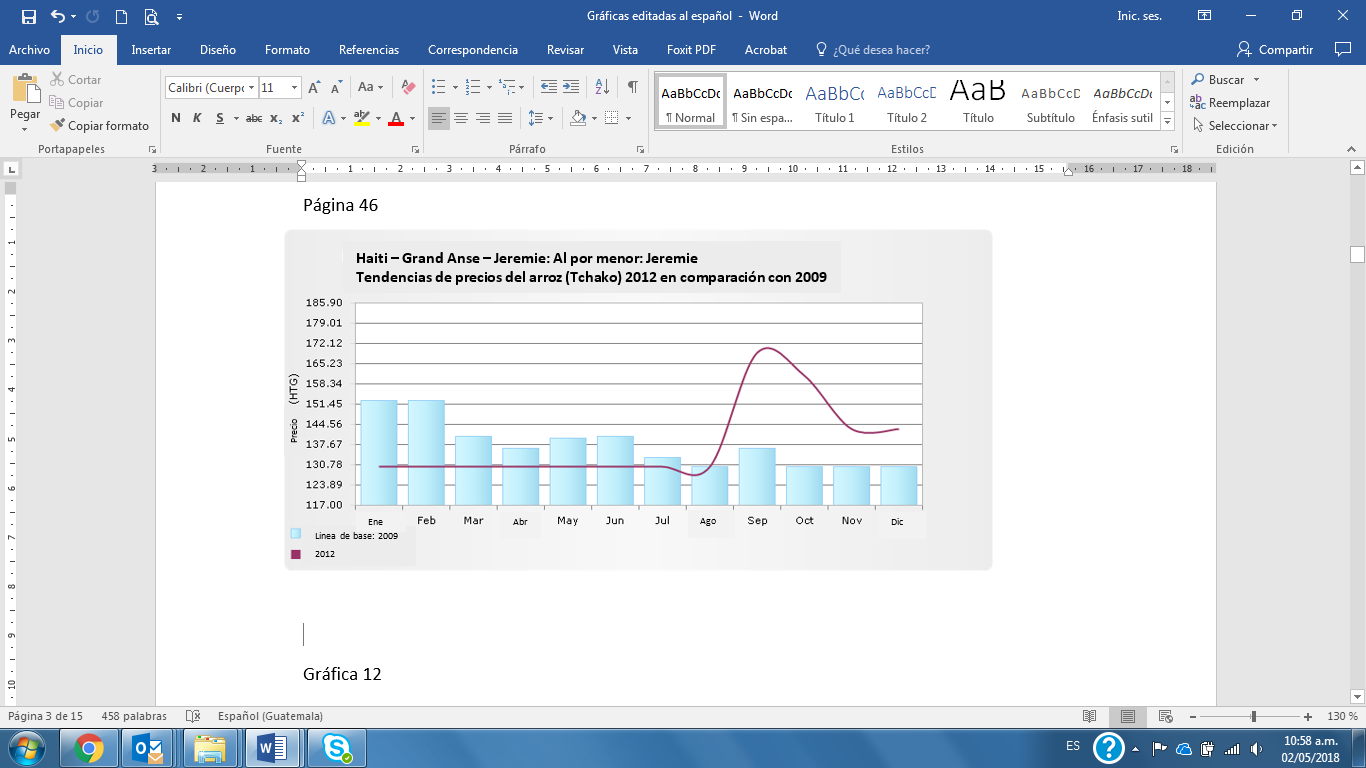 Fuente: Programa Mundial de Alimentos 2014bInterpretación: Aquí vemos que los precios de arroz Tchako fueron relativamente estables en el año base 2009 y durante la primera mitad del 2012.  El alza en el precio en septiembre es una anomalía y requiere de más investigación.  PASO 5: INVESTIGUE LOS FACTORES DE LOS CAMBIOS EN EL PRECIO  Los análisis de precios realizados en el paso anterior ayudarán a limitar los posibles factores que contribuyen a cualquier cambio observado en los precios de los alimentos. Es posible que más de uno de los factores indicados a continuación impacten los precios en un momento dado, haciendo difícil atribuir los impactos en el precio a una causa. En la medida de lo posible, queremos entender por qué están ocurriendo cambios en los precios y si se espera que el efecto persista para implementar la adaptación adecuada.   Las posibles causas de las fluctuaciones de precio son:Evaluar si el cambio en el precio es una pequeña ¨irregularidad¨ y si los precios regresarán a lo normal después de un periodo corto de tiempo o si es probable que dure el cambio es tan importante si no más importante que determinar la causa del cambio. Cuando se examina cada una de las posibles causas del cambio de precio que usted observó, usted también debe analizar qué tanto se espera que dure. Si el problema se corregirá por si solo en un período corto de tiempo sin que usted tenga que hacer ningún cambio a su intervención, sería un desperdicio de recursos tratar de modificar su programa. Si su programa necesita cambiar o no y cómo hacer este cambio será abordado en el Paso 6.  En este paso, usted investigará qué está causando cualquier cambio de precio observado. Los factores en los que usted tendrá que enfocarse han sido listados en la matriz del Paso 4.  5.1	IntervenciónLa intervención del programa puede causar cambios en el precio de algunos o todos los productos, pero esto usualmente estará limitado a cambios solo en uno o en algunos productos.  Definición: Su intervención puede tomar una variedad de formas. Puede involucrar una distribución en especie, transferencias monetarias o un programa de vales. Usted puede también estar realizando compra local o regional.  ¿Por qué es un factor?  La intervención puede afectar los precios de los alimentos de forma diferente dependiendo del tipo de ayuda.  Distribuciones en especie: hay riesgo de disminución de los precios en los mercados de la intervención si la oferta aumenta con relación a la demanda.  Efectivo y vales: Existe un riesgo de alzas en los mercados de distribución si la demanda aumenta con relación a la oferta; para los vales, existe el riesgo de precios diferentes entre los vendedores participantes y los vendedores no participantes para los vales y las transacciones con efectivo. Compra local: Existe un riesgo de alzas en los precios en el mercado (s) de compra si la oferta es insuficiente para satisfacer la demanda o si la compra desvía excedentes que de otra forma irían a mercados deficitarios.Análisis necesario:¿Cómo sabe que este es un factor que contribuye al cambio (s) en los precios que usted ha observado? Si el cambio en el precio ocurre a raíz de la intervención (Por ejemplo, si los precios suben inmediatamente después de que se distribuye el dinero en efectivo o si bajan después de las distribuciones en especie), este es un claro indicador que la intervención está afectando los precios. Además, si usted tiene mercados de comparación que usted está monitoreando (donde no hay intervención) y allí los precios NO han cambiado, esto también indica que su intervención ha tenido un efecto. Los informantes clave también pueden describir las formas en las que ellos saben que la intervención ha sido la causa de un cambio en el precio.  5.2	Estacionalidad  Este puede ser un factor para cualquier cambio observado (uno o muchos productos en uno o en muchos mercados).  Definición: La estacionalidad se define como el movimiento sistemático de los precios que se repite cada 12 meses, debido a la producción anual o patrones climáticos. Algunos cultivos pueden tener patrones de precios estacionales similares mientras que otros varían de acuerdo con el lugar en que se cultivaron, el tiempo en el año en que se cultivaron y la duración de la temporada de la siembra.  ¿Por qué es un factor? Los precios tienden a subir antes de la cosecha, conforme las existencias se escasean y disminuyen después de la cosecha cuando hay alimento fácilmente disponible en el mercado. En los mercados integrados, los alimentos se desplazan de mercados excedentarios a mercados deficitarios.  En mercados deficientemente integrados, los altos rendimientos pueden inundar el mercado con alimentos producidos localmente, reduciendo así los precios y los ingresos reales de los productores locales si es que ellos no pueden esperar para hacer la venta hasta después de la cosecha.Es normal que exista alguna variación estacional y los datos históricos pueden usarse para calcular el índice estacional con el cual se pueden medir los precios actuales. Al utilizar el índice estacional es posible ver si los aumentos o la reducción de los precios actuales son normales. Si los precios están cambiando más allá de lo esperado, existen otros factores que están causando el incremento o la reducción.  Análisis necesario: ¿Cómo sabe usted que este es un factor que contribuye al cambio (s) en los precios que usted ha observado? En un programa de Bajo Riesgo, si usted ha comparado los precios al calendario estacional y ha encontrado que los precios están siguiendo un patrón estacional, vale la pena continuar monitoreando los precios para asegurar que estos continúen siguiendo ese patrón y que vuelvan a subir o a bajar como se esperaría conforme pasa el tiempo. En los programas de Alto Riesgo, hacer una  gráfica de los precios actuales comparado con los precios históricos y/o crear un índice estacional debería permitir realizar comparaciones. Si los cambios en el precio siguen el mismo patrón como en años anteriores, es probable que los cambios sean atribuidos a la estacionalidad. Sin embargo, se deben investigar otros factores del cuadrante correspondiente para descartar otras causas.  5.3	Perturbaciones de la Oferta  Las perturbaciones de la oferta pueden ser un factor para cualquier cambio observado en el precio.  Definición: Las perturbaciones de la oferta resultan de los cambios en los niveles de producción (debido al clima, acceso a insumos, etc.) y/o interrupción del movimiento de los alimentos en la cadena de suministro (debido a un conflicto, daños en la infraestructura, acceso a transporte, cambio en el número de actores en el mercado, baja/reducida capacidad de comerciantes, etc). Las perturbaciones de la oferta pueden ser locales, regionales o nacionales y estas pueden afectar a un producto en particular o a muchos productos. Observación: las perturbaciones de la oferta causadas por el cambio de políticas se abordarán de forma separada.  ¿Por qué es un factor? Cuando se afecta la cantidad de la oferta en un mercado, los precios también se pueden ver afectados debido a las dinámicas normales de la oferta y la demanda. Los precios más altos reducen el poder adquisitivo de los beneficiarios y los no beneficiarios, haciendo que su situación de seguridad alimentaria sea menor.  Análisis necesario:  ¿Cómo sabe usted que este es un factor que contribuye al cambio (s) en los precios que usted ha observado? Si ha habido interrupciones obvias al movimiento de los alimentos o respuestas claras de los Informantes Clave identificando perturbaciones de la oferta como la razón detrás de los cambios de precio identificados, entonces estaría bastante claro que las perturbaciones de la oferta son el factor causal. Puede ser que este no sea el único factor; sin embargo, es importante considerar los otros posibles factores en el cuadrante que usted identificó. Probablemente no será posible decir con total certeza que el 100% de los cambios en el precio se atribuyen a un solo factor y también sería muy difícil cuantificar cuánto del cambio de precio fue causado por el Factor A y cuánto fue causado por el Factor B. El objetivo es saber qué factores están contribuyendo aun cuando no podamos cuantificar con cuánto exactamente contribuye cada uno.  5.4	Perturbaciones de la demanda  Las perturbaciones de la demanda pueden ser un factor para cualquier cambio observado en el precio.  Definición: La perturbación de la demanda es un aumento o reducción repentina de la demanda de alimento que puede ser causada por una variedad de eventos. Por ejemplo, la creciente demanda regional o mundial; el reducido acceso a los mercados; algún conflicto; menor demanda debido a la pérdida de ingresos/medios de vida; creciente demanda debido a la mala cosecha, precios altos de los productos substitutos o asuetos; y cambios en el tamaño de la población debido a desplazamientos y/o migración. Incluso podría ser posible que las perturbaciones de la demanda sean ocasionadas por la irracionalidad en la fijación de precios, por ejemplo, debido a rumores de una inminente escases o acaparamiento. Las perturbaciones de la demanda pueden ser locales, regionales o nacionales y pueden afectar a un producto en particular o a muchos. Observación: Las perturbaciones de la demanda causadas por los cambios en la política serán abordadas separadamente.  ¿Por qué es un factor? Los cambios en la demanda pueden afectar los precios al igual que los cambios en la oferta. Una mayor demanda (Ej., como resultado de la migración concentrada hacia un área) puede provocar que los precios suban porque es posible que los comerciantes no puedan satisfacer la demanda inmediatamente. De la misma forma, una menor demanda puede provocar que los precios bajen.  Las perturbaciones de la demanda afectan las habilidades de las familias de acceder a alimentos y pueden tener impactos perjudiciales en la seguridad alimentaria de una zona. Análisis necesario: El mismo que para las perturbaciones de la oferta (ver 5.3 arriba)¿Cómo sabe usted si este es un factor que contribuye al cambio (s) en los precios que usted ha observado? Así como con las perturbaciones de la oferta, haber identificado perturbaciones de la demanda le permitirá a usted atribuir los cambios en los precios observados a esas perturbaciones. Las entrevistas con Informantes Clave son importantes para verificar tales supuestos. Tenga en cuenta que puede haber otras causas que pueden estar contribuyendo a los cambios en el precio y probablemente no es posible saber exactamente cuánto del cambio es causado por un solo factor.  5.5	Capacidad/acciones del comerciante  La estructura de mercado y/o los comerciantes podrían ser un factor detrás de los cambios en los precios de uno o de varios productos, pero los cambios en los precios por lo general están limitados a uno o a pocos mercados (no muchos/no todos los mercados).Definición: Esta categoría incluye acciones tomadas por los comerciantes y los actores en el mercado que surjan de la escasa competencia o de la baja/reducida capacidad de los comerciantes.  La competencia es parte de la estructura de mercado y puede definirse como rivalidad en el mercado. En los mercados competitivos, los compradores y vendedores pueden realmente escoger entre los actores de mercado alternativos. En los mercados no competitivos, los comerciantes pueden independientemente o en confabulación con otros aumentar los precios para conseguir altos márgenes de ganancias.  La capacidad del comerciante puede ser afectada por una crisis natural o causada por el hombre, acceso al crédito y/o capital, acceso a información de mercado, etc.  ¿Por qué es un factor? Si la competencia está baja en un mercado (es decir, hay un número limitado de comercios y grandes obstáculos para ingresar), existe la oportunidad que los comerciantes con una cantidad relativamente alta de poder de mercado fijen los precios o controlen la oferta de los productos, afectando la habilidad de las familias de comprar alimentos. Si los comerciantes están operando a una capacidad baja, es probable que ellos no puedan abastecer las cantidades necesarias por los consumidores y los precios también pueden subir.  Análisis necesario:¿Cómo sabe usted si es un factor que contribuye al cambio (s) en los precios que usted ha observado? Las conversaciones exhaustivas con informantes claves son cruciales para determinar la capacidad del comerciante y/o las acciones que han afectado los precios en el área de su intervención. Como se advirtió anteriormente, puede haber otros factores en juego, así que es muy importante considerar otros posibles factores.  5.6	Precios de los alimentos a nivel mundial  Los cambios en los precios pueden ser el resultado de cambios en los precios de los productos a nivel mundial y por lo general se puede ver únicamente en uno o varios productos, pero probablemente estarán presentes en muchos o en todos los mercados.  Definición: Los precios de los productos a nivel global (o los precios a nivel mundial) son los precios de venta de los principales países exportadores de los distintos productos. Por lo general son referidos como “Libre a Bordo” (FOB Origin) o el precio de compra en el puerto de origen, excluyendo los gastos de flete (Ejemplo, FOB US Gulf).¿Por qué es un factor? Algunos países tienen una autosuficiencia alimentaria total y muchos dependen fuertemente de la importación de alimentos. Si los precios de los productos suben o bajan a nivel mundial (debido a sequías u otros fenómenos climáticos en los principales países productores), entonces los precios locales también serán afectados.  ¿Cómo sabe usted si este es un factor que contribuye al cambio (s) en los precios que usted ha observado? Si su programa está observando cambios en los precios de los productos que están experimentando cambios en los precios a nivel mundial, por lo menos una porción de los cambios en su programa puede ser atribuida al mercado internacional. Asegúrese de investigar otros factores para ver si puede haber otras causas.5.7	PolíticasEs posible que existan políticas detrás de los cambios en los precios en uno o varios productos, en muchos o en todos los mercados.  Definición: Las políticas de alimentos afectan los productos en distintas formas y pueden ser formales o informales.  Las políticas relevantes a considerar son aquellas que afectan los comportamientos de los actores del mercado de los alimentos, incluyendo a los consumidores, productores y comerciantes. Estas políticas incluyen: restricciones de importación; precios topes; precios mínimos; reservas de granos; prohibiciones a exportaciones; prohibiciones de exportaciones en países vecinos; prohibiciones de importaciones en países vecinos; subsidios; e impuestos a lo largo de la cadena de mercado.  ¿Por qué son un factor? Las políticas pueden afectar a los actores en el mercado de los alimentos a nivel regional o nacional y pueden afectar un producto en particular o a muchos productos. Los resultados de las políticas son dependientes de su implementación y aplicación, transparencia y consistencia. Los resultados pueden representar incrementos o reducciones en los precios, afectando la disponibilidad de los alimentos y/o el acceso para los hogares.  Análisis necesarios:¿Cómo sabe usted que este es un factor que contribuye al cambio (s) en los precios que usted ha observado? Este factor es difícil de medir en términos específicos, pero los informantes clave y los reportes de noticias deben darle una idea si las políticas están teniendo un efecto en los precios. Asegúrese de también investigar otros factores así como descartar cualquier otra posible causa.  5.8	InflaciónLa inflación típicamente afecta a muchos o a todos los productos en muchos o en todos los mercados dentro de un país.  Definición: La inflación es un aumento general en los precios de los artículos y servicios en una economía, debido a una disminución del poder adquisitivo de la moneda. Es raro que la inflación ocurra en una región sin una perturbación localizada. La inflación puede ser específica a los precios de los alimentos o más general; y las tasas de inflación pueden variar por producto. El Índice de Precios al Consumidor (IPC) mide cambios a nivel del precio de la canasta de los bienes y servicios del consumidor comprados por las familias. Un aumento en el IPC indica que el país está experimentando inflación.  ¿Por qué es un factor? Si la inflación está creciendo en el país, los precios de los productos alimenticios aumentarán. Los precios más altos reducen el poder adquisitivo de los beneficiarios y no beneficiarios, haciendo que su situación de seguridad alimentaria sea menor. Al calcular los precios reales, usted podrá determinar si los cambios en los precios en sus datos de monitoreo pueden atribuirse a la inflación.  Análisis necesario:¿Cómo sabe usted que este es un factor que contribuye al cambio (s) en los precios que usted ha observado?  Al calcular los precios reales, usted debe poder ver si la inflación explica la razón de por lo menos una porción de los cambios de los precios observados. Cuando los precios nominales y los precios reales son graficados juntos, la línea de los precios reales debe permanecer estable y no cambiar mucho como la línea de precio nominal, si la inflación ha estado por detrás del cambio del precio nominal.  5.9	Tasas de cambio de la moneda  Si usted está observando cambios en los precios en todos los productos y en todos los mercados, la causa podría ser la moneda/tasas de cambio, aunque los artículos importados pueden ser más afectados por las tasas de cambio que los productos locales.  Definición: Las tasas de cambio son los valores de la moneda de un país en relación con otra moneda. Las tasas de cambio típicamente afectarán a todos los mercados dentro de un país.  ¿Por qué es un factor? Si el valor de la moneda nacional está decayendo, es mucho más difícil comprar artículos importados. Esto puede causar que los precios de estos artículos suban.  Análisis necesario:¿Cómo sabe usted que este es un factor que contribuye al cambio (s) en los precios que usted ha observado?  Si después de convertir a una moneda más estable como el dólar estadounidense (USD) o el Euro, la gráfica del precio aparece más estable, es probable que las tasas de cambio de moneda hayan sido afectadas por los precios nominales locales. Otros factores deben ser investigados en caso que estas sean causas combinadas.  5.10	Pecios del combustible  Los costos del transporte y/o los precios del combustible pueden ser un factor si los cambios de precios se ven en muchos/todos los productos y en muchos/todos los mercados.  Definición: El costo de los alimentos en un mercado incluye los gastos de transporte para llevar esos alimentos de un productor a un consumidor. Por lo tanto, los precios del combustible juegan un papel en determinar el precio de los productos.  ¿Por qué es un factor? El incremento en los precios del combustible o los cambios en las políticas de subsidio de combustibles puede causar que los precios de los alimentos suban debido al alto costo de transporte de los productos. Los precios del combustible por lo general afectarán a todos los mercados dentro de un país, aunque también es posible que haya alzas en los precios. Los productos producidos localmente pueden ser menos afectados que los productos con cadenas de suministro más grandes.Análisis necesario:  ¿Cómo sabe usted que este es un factor que contribuye al cambio (s) en los precios que usted ha observado? Siguiendo la Hoja de Trabajo 10, si usted construye una gráfica mostrando los precios del combustible y los precios del producto (s) que usted está investigando y ve que las líneas siguen tendencias similares, este es un indicador que los precios de combustible son por lo menos parcialmente un factor en los cambios de precios que usted observó.  Como siempre, otros factores deben ser investigados.  PASO 6: HAGA AJUSTES SI FUERA NECESARIO  Después de completar el Paso 5, usted debe tener un mejor entendimiento de las dinámicas del mercado que causan la fluctuación de precios. Ahora usted está mejor posicionado para determinar si usted necesita hacer algunos ajustes a su programa para responder a las condiciones cambiantes del mercado. Los ajustes a los programas de ayuda alimentaria deben ser determinados por:La severidad y la duración del cambio del precio  El impacto del cambio del precio en los beneficiarios y los no beneficiarios  El riesgo de continuar la intervención acentuará aún más el cambio en el precio  Sin embargo, las inquietudes sobre el mercado no son el único factor que está influyendo en la respuesta y adaptaciones del programa. También debe considerar los objetivos de seguridad alimentaria del proyecto, la flexibilidad del donante y los vendedores, la disponibilidad de recursos para implementar el cambio recomendado y la duración del proyecto. Cuestiones relacionadas con la paz y la justicia también pueden ser un factor para continuar o descontinuar las intervenciones de seguridad alimentaria en una zona de conflicto, independientemente del impacto del mercado; cuestiones sobre seguridad también pueden requerir un cambio en la modalidad. Todos estos factores deben ser tomados en cuenta al determinar su respuesta.  Gráfica 12. Los factores que influyen en la respuesta a los efectos no intencionados   6.1 Determine la respuesta necesaria  Como se mencionó al principio del Paso 5, su análisis debe tratar de determinar si se espera que los cambios de precios que usted ha observado se mantengan y tengan consecuencias negativas para sus beneficiarios (y otros) o si son temporales y regresarán a la normalidad sin ninguna intervención de su parte.  Revise la severidad y los impactos futuros esperados de los cambios de precios. Si son cambios significativos que son sostenidos, es posible que tenga que ajustar su programa para mitigar el impacto en los mercados locales. Los niveles de ajuste se pueden clasificar en:Pequeños Ajustes – lecciones aprendidas Nueva información se descubre durante la implementación, pero no justifica un cambio inmediato y/o  La flexibilidad programática es limitada o los hallazgos están identificados después de la implementación del proyecto.  Estos hallazgos y recomendaciones deben compartirse con la comunidad más amplia de seguridad alimentaria en la forma de lecciones aprendidas y ser incorporadas a las nuevas propuestas/diseño de proyectos.  Pequeños Ajustes – requiere atención inmediataLa intervención está causando distorsiones mínimas en el mercado, Las condiciones han cambiado en mínimas formas; y /o Se descubre nueva información durante la implementación que indica la necesidad de hacer pequeños ajustes. Es necesario hacer ajustes a la intervención actual: cambio en la cantidad, frecuencia, selección del producto u otros aspectos de la implementación de la intervención.  Ajuste drástico  La intervención está directamente causando cambios en los precios de mercado; y/o  Las condiciones han cambiado drásticamente.  Es posible que sea necesario cambiar la modalidad de la intervención o hacer ajustes drásticos a la cantidad distribuida. Este tipo de cambio es probable que requiera el permiso del donante y la renegociación de los contratos.  Tomando en cuenta los múltiples factores que deben ser considerados para adaptar los programas una vez que la implementación ha iniciado, muchas veces es más fácil empezar con los ajustes que ocasionan el menor impacto, los cuales requieren pocos recursos adicionales y causan una interrupción limitada al plan de implementación.  La Tabla 8 en las próximas páginas presenta una variedad de escenarios que requerirán de una respuesta programática, posibles ajustes que podrían ser considerados, requerimientos relacionados con la implementación del ajuste recomendado y cuál será el resultado esperado.  Tabla 8. Posibles escenarios de cambio de precios y sus ajustes correspondientes para los programas de ayuda alimentaria  La tabla está organizada de conformidad con los factores que están contribuyendo a los cambios discutidos en el Paso 5. Las filas resaltadas en naranja pueden estar vinculadas a su intervención. Las filas sin resaltar corresponden a escenarios en los que hay factores externos afectando los precios.6. 2 Planifique e implemente el ajuste  La planificación para responder a los cambios en los precios debe ser una colaboración entre todo el equipo del programa, incluyendo al personal técnico, personal de M&E y monitores de mercado, con la aceptación o la aprobación del donante si fuera necesario. Hacer pequeños ajustes, como el número de vendedores incluidos en un programa de vales puede ser relativamente fácil de aprobar y requiere de un período corto de tiempo. Modificaciones más drásticas como cambiar de una modalidad a otra requerirá más tiempo de planificación. Se debe realizar una evaluación completa de los impactos potenciales antes de realizar cambios significativos al programa. Cambiar los planes de implementación a medio término de un proyecto puede ser difícil una vez que ya inició la implementación, pero si un programa está teniendo efectos negativos severos, es necesario modificar la implementación. Proponer cambios significativos a las intervenciones tiene que hacerse con cuidado y se debe consultar con múltiples actores involucrados. Los mensajes podrían incluir lo siguiente:  Donantes Provea evidencia de las condiciones cambiantes de mercado y los detalles de su análisis. Usted podría elegir compartir su reporte de MARKit.Solicite permiso para hacer cambios de acuerdo con la subvención acordada o los términos del convenio.  Si los términos de la subvención o el convenio son rigurosos, prepárese para ofrecer múltiples opciones.  BeneficiariosInforme a los beneficiarios de los resultados del monitoreo de los precios y de las condiciones modificadas.  Proponga y discuta soluciones de cambio, incluyendo detalles sobre el cronograma y responsabilidades.  Asegúrese que los cambios no interrumpirán las estrategias para el manejo de los recursos de los beneficiarios o incorporarán inquietudes sobre protección y seguridad.Comerciantes  Informe a los comerciantes de los resultados del monitoreo de precios y confirme las condiciones modificadas.  Proponga y discuta soluciones de cambio, incluyendo los detalles sobre el cronograma y las responsabilidades.  Asegúrese que los cambios no perjudicarán los planes de negocios de los comerciantes o incorporarán mayor volatilidad al sistema de mercado.  Si el cambio requiere de una modificación en los contratos de los comerciantes, explique esto claramente y esté preparado para discutir abiertamente.  Autoridades locales y otros expertos  Informe a los grupos sectoriales de emergencias (Clusters), funcionarios del gobierno local, otras ONGs y otras entidades ejecutoras relevantes.  Comparta la información del monitoreo de precios y las soluciones que usted propone para que todas las intervenciones en un área puedan ser coordinadas. Usted puede elegir compartir o hacer una presentación sobre su análisis y reporte MARKit.Se debe prestar atención si los ajustes programáticos a medio término pueden causar un daño no intencionado si las expectativas de los distintos actores no se cumplen. Es posible que sea difícil o costoso implementar los ajustes. Cuando no es factible hacer los ajustes mayores, las pequeñas adaptaciones o aun la documentación y diseminación de las lecciones aprendidas pueden ser la respuesta más apropiada.  6.3 Continúe monitoreando para observar los efectos del ajuste  Una vez que se ha hecho un ajuste a su programa, es importante continuar recopilando y analizando los datos de precios para asegurar que el ajuste ha tenido el efecto deseado. Es posible que se necesiten hacer pequeños ajustes continuamente en la duración de un programa y el ciclo de: monitoreo—análisis—realizar ajustes—monitoreo, debe continuar durante la vida de la intervención. Si el ajuste realizado no está teniendo el efecto deseado, es imprescindible averiguar por qué. ¿El ajuste fue realizado en respuesta a los factores correctos que contribuyeron al cambio en los precios? ¿Desde entonces ha habido otros factores que pudieran haber confundido la respuesta? ¿El ajuste no fue lo suficientemente lejos como para responder a los cambios en los precios observados? Hablar con informantes clave puede ayudar a investigar estas preguntas y a reformular la respuesta para que sea más efectiva.  Durante todo el proceso, es importante documentar los cambios en los precios observados y los ajustes realizados en respuesta a esos cambios para capturar las lecciones aprendidas y ayudar a diseñar nuevos programas. Compartir tal documentación con otras organizaciones puede ayudar a mejorar todo el sector de programas de ayuda alimentaria y debe promoverse ampliamente.  Conclusión: Monitoreo de Precios en el Ciclo de Vida del Proyecto  Monitorear los precios y los impactos de los programas de ayuda alimentaria en los mercados locales tiene el potencial de informar las respuestas de los programas de ayuda alimentaria para cambiar las condiciones de mercado, pero también puede servir para identificar fallas en el diseño inicial del programa. Un diseño inapropiado del programa para el mercado y el contexto local puede deberse a un análisis de mercado inicial mal ejecutado u otros factores que influyeron en el diseño del programa, como su mandato organizacional, restricciones del donante o los supuestos realizados por los expertos sobre la eficacia de una modalidad preferida, sin tomar en cuenta las condiciones de mercado (Maxwell, Parker, and Stobaugh 2013).  Cambios complejos al diseño del programa pueden ser difíciles de abordar una vez que el proyecto ya está en curso, debido al tiempo y recursos limitados y la falta de flexibilidad organizacional o del donante. Obtener el análisis de mercado y la respuesta del programa allí mismo en la fase de diseño antes de la implementación, continúa siendo el medio más efectivo para implementar programas de ayuda alimentaria que respondan al mercado y que cumplan con los estándares de No Perjudicar.A pesar de estos desafíos, el monitoreo de precios juega un papel esencial en ayudar a los expertos a observar la interacción entre los mercados y sus programas en tiempo real y a identificar cuando se corre el riesgo que las dinámicas de mercado cambiantes afecten sus programas. Cuando estos riesgos se identifican, se podrían necesitar recursos adicionales y/o negociación con múltiples actores involucrados para mantener programas que respondan al mercado. Los programas de ayuda alimentaria, especialmente en las áreas inestables y con inseguridad alimentaria crónica deben estar preparados para estos cambios. Fomentar flexibilidad en el diseño del programa, convenios de compra y programas de transferencias monetarias puede reducir la complejidad de adaptar el programa cuando las condiciones de mercado (u otros factores) cambien durante la implementación. Un diseño adaptable debería agregar algún tipo de flexibilidad al presupuesto, ya sea mediante flexibilidad en los rubros presupuestarios o cuando sea adecuado, mediante mecanismos para solicitar fondos adicionales. En los programas más extensos de múltiples años, el programa también puede incluir fondos para realizar un análisis adicional y un rediseño si las condiciones de mercado cambian significativamente durante la implementación.  Una vez que el proyecto esté en curso, pueden usarse las recomendaciones para realizar ajustes más logísticamente complejos al programa para informar el diseño de futuros programas, aun cuando los cambios en el diseño ya no son factibles.  Independientemente del tiempo y flexibilidad programática, aprender sobre el monitoreo sistemático de precios y su análisis puede ser diseminado y reunido en manuales y documentos de mejores prácticas para informar el diseño de intervenciones futuras y para contribuir al sector de respuesta humanitaria. Entre organizaciones, los hallazgos y lecciones aprendidas pueden ser diseminados a través de grupos como the Cash Learning Group (CaLP), the Local Regional Procurement (LRP) Learning Alliance o the Small Enterprise, Education and Promotion Network (SEEP) working group. Estos grupos pueden ayudar a facilitar el compartir datos de precios primarios, análisis y reportes entre organizaciones y otros actores involucrados. Los datos previamente recopilados (como los recabados durante los programas de ayuda) pueden servir como información de línea de base al momento de diseñar programas de recuperación y desarrollo a largo plazo. Desarrollar y diseminar las lecciones requiere de tiempo y un compromiso de los ejecutores del programa, organizaciones y de la comunidad de respuesta humanitaria más amplia para fomentar una cultura de aprendizaje y mejorar la calidad de los programas de seguridad alimentaria.ReferenciasAustin, Lois, and Sebastien Chessex. 2013. Minimum Requirements for Market Analysis in Emergencies. Cash Learning Partnership. http://www.cashlearning.org/resources/library/351-minimum-requirements-for-market-analysis-in-emergencies?keywords=minimum&country=all&sector=all&modality=all&language=all&payment_method=all&document_type=all&searched=1&x=0&y=0.Barrett, Christopher B., Robert Bell, Erin C. Lentz, and Daniel G. Maxwell. 2009. “Market Information and Food Insecurity Response Analysis.” Food Security 1 (2): 151–68. doi:10.1007/s12571-009-0021-3.Bonnard, Patricia. 2008. Lesson 2: Assessing Markets (Learner’s Notes) Market Assessment and Analysis Distance Learning Course. FAO. http://www.fews.net/sites/default/files/Market%20Assessment%20and%20Analysis%20Training%20Module.pdf.CaLP. 2011. Vouchers - A Quick Delivery Guide. Cash Learning Partnership. http://www.cashlearning.org/resources/library/26-vouchers---a-quick-delivery-guide-screen-version.FEWS NET. 2014. Kenya Price Bulletin November 2014. Famine Early Warning Systems Network. http://www.fews.net/sites/default/files/documents/reports/Kenya_2014_11_PB.pdf.Lentz, Erin C. 2011. Local and Regional Procurement Technical Guidance: Price Monitoring and Analysis. http://dyson.cornell.edu/faculty_sites/cbb2/MIFIRA/price_analysis/.Maxwell, Daniel G., John W. Parker, and Heather C. Stobaugh. 2013. “What Drives Program Choice in Food Security Crises? Examining the ‘Response Analysis’ Question.” World Development, Impacts of Innovative Food Assistance Instruments, 49 (September): 68–79. doi:10.1016/j.worlddev.2013.01.022.World Food Programme. 2014a. Consolidated Approach for Reporting Indicators of Food Security (CARI). VAM Guidance Paper. https://resources.vam.wfp.org/CARI.World Food Programme. 2014b. VAM Food and Commodity Prices Data Store. http://foodprices.vam.wfp.org/Analysis-Price-Trends.aspx.Glosario de Términos ClaveAcceso o demanda efectiva: La habilidad de una persona de satisfacer sus necesidades de alimento según su poder adquisitivo y otros recursos, una medida de acceso a alimentos según el poder adquisitivo de un hogar.Disponibilidad: La cantidad de alimento en venta en un mercado determinado, íntimamente ligado a la oferta.Beneficiario: Una persona destinada a beneficiarse directamente de programas o intervenciones.Índice de precios al consumidor: Una medida de cambio en el poder adquisitivo de una moneda.  El IPC expresa los precios actuales de una canasta básica de bienes y servicios para el típico consumidor en términos de los precios durante el mismo período en un año anterior (año de referencia o año base), para mostrar el efecto de la inflación en el poder adquisitivo.  (FEWS NET)Poblaciones en situación de inseguridad alimentaria: Poblaciones que carecen de un acceso adecuado y estable a los alimentos para su consumo inmediato al nivel y calidad necesarios para llevar vidas saludables y productivas. (Reporte de MSI) Seguridad Alimentaria: Describe una condición en la que todas las personas en todo momento tienen acceso físico y económico a suficiente alimento para cubrir sus necesidades nutricionales y lograr así vidas saludables y productivas.  (Reporte de MSI) Distribución en especie: La provisión de alimento comprado vía transatlántica o comprado local/regionalmente directamente para los beneficiarios. (Reporte de MSI)Inflación: Una expresión del aumento en los precios en la economía en general.  En particular, la inflación se mide basado en los bienes y servicios que representan los artículos típicos en la canasta de alimentos consumidos por los hogares promedio, como los granos y la harina, así como otros productos alimenticios, bebidas, combustible y suministro eléctrico, ropa, artículos para el hogar, cuotas escolares, etc. (FEWS NET)Demanda: La demanda se refiere a cuánto (cantidad) de un producto o servicio que desean los compradores.  La cantidad demandada es la cantidad de un producto que las personas están dispuestas a comprar a determinado precio; la relación entre el precio y la cantidad demandada es conocida como la relación de la demanda. (Investopedia)  Elasticidad de la demanda: La capacidad de respuesta de la cantidad demandada de un bien con relación al cambio en el ingreso de las personas que demandan ese bien (elasticidad ingreso de la demanda) o en su precio (elasticidad del precio de la demanda). La elasticidad del ingreso de la demanda se calcula como la proporción del cambio porcentual en la cantidad demandada con respecto al cambio porcentual en el ingreso. (Glosario de CaLP)Seguridad Alimentaria: La seguridad alimentaria existe cuando todas las personas tienen acceso físico y  económico permanente a alimentos nutritivos, seguros y en cantidad suficiente para satisfacer sus requerimientos nutricionales y preferencias alimentarias para una vida saludable. (Glosario de CaLP)Intervención directa: Intervenciones que asisten directamente a personas afectadas.  Para los propósitos de esta caja de herramientas: efectivo, vales y distribuciones en especie.  (Caja de Herramientas EMMA)Intervención indirecta: Actividades con comerciantes, funcionarios, hacedores de las políticas públicas y otros para beneficiar a personas afectadas, como rehabilitación de infraestructura importante, conexiones de transporte o subvenciones y préstamos para que los comercios reabastezcan sus existencias, repararen sus tiendas o vehículos. (Caja de Herramientas EMMA)Efecto multiplicador: Los beneficios adicionales que resultan de estimular los mercados (a través de programas de transferencias monetarias).  Por ejemplo, por cada $1 dólar adicional distribuido a los beneficiarios, los comerciantes podrían devengar 0.20 adicionales, los procesadores 0.20 y los productores 0.40.  (Glosario de CaLP)Mercado: Cualquier estructura formal o informal en la que compradores y vendedores intercambian bienes, mano de obra o servicios a cambio de efectivo u otros bienes, en respuesta a las fuerzas de la oferta y la demanda.  La palabra “mercado” también puede referirse al lugar físico en el que ocurre el intercambio de bienes y servicios. (Caja de Herramientas EMMA)Mercados integrados: Mercados en los que los precios de bienes comparables no se comportan independientemente. Si los mercados están bien integrados, los cambios de precio en un lugar están consistentemente relacionados con los cambios en los precios en otros lugares y los agentes de mercado pueden interactuar entre los distintos mercados. (Glosario de CaLP)Mercado escasamente/deficientemente integrado: Mercados en los que los precios de los bienes comparables funcionan independientemente. Si los mercados están integrados deficientemente, los cambios en el precio de un lugar no se relacionan con los cambios en el precio en otros lugares y los agentes de mercado tienen una interacción limitada con los distintos mercados. (Glosario de CaLP)Sistema de mercado.  Un sistema de mercado es una red de actores de mercado, muchos compradores y vendedores – no solo una cadena de suministro – apoyado por infraestructura y servicios, relacionándose dentro de un contexto de instituciones o reglas que forman el entorno comercial  de los actores. (Oxfam GB)Apoyo al mercado: Modalidades de respuesta que mejoran la funcionalidad del mercado, mejorando la habilidad de los hogares de comprar alimento, vender sus cultivos y generar ingreso. (PMA)Precio: El costo o valor de un bien o servicio expresado en términos monetarios.  Los precios indican el valor que ha sido agregado a un producto en particular.  Las señales de precios contienen información sobre el costo de producción, transporte, almacenaje, percepciones, deseos y en algunos casos, distorsiones. (FEWS NET) Precio al por menor: El valor monetario por el que se intercambian bienes y servicios al final de la cadena minorista.  Es decir, entre el vendedor y el consumidor final.Precio al por mayor: El valor monetario en el que el minorista compra artículos a granel para su venta a consumidores, por lo regular en cantidades más pequeñas y a un precio más alto. (Glosario de CaLP)Precios en origen: El valor monetario en el que el agricultor vende sus productos en su finca/hogar o dentro de la proximidad de la misma. (Glosario de CaLP)Precio de Paridad de Importación (PPI).  El costo de importar un producto específico proveniente del mercado mundial.  El precio de paridad de importación actúa como precio referencial de los productos de ayuda alimentaria comprada local o regionalmente.  Este puede usarse para informar decisiones entre la compra local y ayuda alimentaria por vía transatlántica.Precios Nominales: Precios que no han sido ajustados por la inflación.   El precio nominal es igual al dinero que se paga por una unidad de un alimento o servicio en el mercado, en la tienda, etc.  Estos son los precios observados en el mercado. (FEWS Net)Precios Reales: Precios ajustados por la inflación.  Los precios reales mantienen el valor de la constante de la moneda y le permiten comparar el valor de intercambio de un bien o servicio en distintos períodos de tiempo.  A diferencia de los precios nominales, los precios reales no son observables en el mercado, pero deben ser calculados utilizando tasas de inflación. (FEWS NET)Compra local o regional: La compra de ayuda alimentaria realizada por donantes y organizaciones de ayuda alimentaria provenientes del país o región en donde ésta se distribuye. (Reporte MSI)Compra Local Regional (LRP).  Alimento dentro de un país o región en donde el alimento es necesario para aumentar el consumo de alimento por los beneficiarios proyectados.   LRP incluye ayuda alimentaria comprada localmente y proporcionada directamente en especie a los beneficiarios o alimento producido localmente, comprado por los propios beneficiarios utilizando efectivo o vales de alimento.   Compra competitiva o hard tendering: Un proceso totalmente competitivo o  un enfoque de compra de productos de ayuda alimentaria donde todos los proveedores pueden ofertar y cumplir con las cantidades de la licitación y otros requerimientos.  (Reporte MSI)Compra semi-competitiva o soft tendering: Una licitación semi-competitiva que limita la participación a proveedores invitados, generalmente organizaciones de pequeños productores o pequeños comerciantes y permite flexibilidad en las negociaciones de los contratos y las condiciones para los comerciantes.  Compra directa: Enfoque de compra no competitiva en el que un participante compra un producto directamente de uno o más proveedores sin un proceso competitivo de ofertas.  Este enfoque puede ser utilizado para productos que están disponibles únicamente a través de un vendedor o cuando un vendedor puede cumplir con los requerimientos necesarios de calidad y tonelaje. También se puede usar para apoyar a organizaciones de agricultores a través de la compra directa para lograr los objetivos de desarrollo. (Reporte MSI)Compra por adelantado o contrato a plazo (forward):   Un contrato a plazo o forward define la cantidad y precio de un producto cuya entrega sucederá en una fecha específica en el futuro.  Los compradores de alimento pueden utilizar contratos forwards para protegerse, para acordar en un precio y mantenerlo para reducir riesgo.  Los contratos forward también pueden incluir opciones para ajustar precios si estos aumentan entre el contrato y la entrega.  Poder adquisitivo: La capacidad de un hogar de adquirir bienes y servicios según la cantidad de dinero u otras formas de riqueza que posean.  Los precios del alimento al consumidor determinan cuánto alimento puede comprar un hogar, considerando su nivel de ingreso o riqueza. (FEWS NET)Oferta: La oferta representa cuánto puede ofrecer el mercado.  La cantidad ofertada se refiere a la cantidad de algún bien que los productores están dispuestos a abastecer al recibir un precio determinado.  La correlación entre el precio y cuánto de un bien o servicio se abastece al mercado se conoce como la relación de la oferta. (Investopedia)Grupo objetivo: El grupo más grande de mujeres, hombres y niños afectados por emergencias que al final deberían beneficiarse de la intervención.  Normalmente el grupo objetivo se refiere a las personas u hogares más vulnerables o seriamente afectados en un área.  La población objetivo puede desglosarse en grupos más pequeños con diferentes situaciones y necesidades. (Caja de Herramientas EMMA)Utilización: Se refiere al aprovechamiento adecuado de alimento, técnicas de procesamiento y almacenaje, adecuado conocimiento de nutrición y cuidado de los niños y la existencia de servicios de salud y saneamiento adecuados. (FEWS NET)Vales de alimentos: Vales que son proporcionados directamente a las personas participantes que viven en situación de inseguridad alimentaria para comprar una cantidad fija de alimento a vendedores seleccionados. (Reporte de MSI)Vales con un valor monetario.  Vales que representan efectivo para comprar comida hasta una valor monetario fijo a vendedores seleccionados. (Reporte de MSI)Anexo 1: Recursos para el Análisis de la Respuesta  Esta no es una lista completa de todas las herramientas disponibles.  Para una discusión más exhaustiva sobre las herramientas para hacer un análisis de la respuesta, vea el Capítulo 5 del Análisis de Respuesta  y Opciones de Respuesta en Crisis de Seguridad de Alimentaria: Una Hoja de Ruta “Response analysis and response choice in food security crises: A roadmap” de Maxwell y otros. (http://www.odihpn.org/hpn-resources/network-papers/response-analysis-and-response-choice-in-food-security-crises-a-roadmap)Anexo 2: Recursos Teóricos sobre el Mercado Disponibles  El Centro de aprendizaje E-learning de FAO tiene un curso sobre Evaluación y Análisis de Mercados dentro de la categoría de Análisis de Seguridad Alimentaria y Nutrición en http://www.fao.org/elearning/. De acuerdo con la descripción de este sitio en internet, “el curso ilustra cómo los mercados operan y cómo se relacionan con y afectan la seguridad alimentaria y las familias vulnerables. Este describe los componentes de mercado y cómo estos funcionan e introduce algunos de los métodos e indicadores utilizados para evaluar mercados para mejorar el análisis de la seguridad alimentaria.” FEWS NET ha producido varios documentos guía sobre los mercados disponibles al final de la página https://www.fews.net/sectors/markets-trade (desde marzo 2015). El Programa Mundial de Alimentos (PMA) ha publicado una hoja de orientación técnica denominada The Basics of Market Analysis for Food Security (Los Principios Básicos sobre el Análisis de Mercado para la Seguridad Alimentaria), disponible en http://www.wfp.org/content/technical-guidance-sheet-basics-market-analysis-food-security. Este cubre los conceptos principales sin tocar detalles técnicos a fondo.El PMA también ha puesto a disposición todos los recursos para una capacitación de una semana Capacitación sobre Análisis de Precio de Mercado – Nivel Básico en  http://learning.vam.wfp.org/pages/wft/pWftContent.asp?c=Price%20Basic-CT. Los temas cubiertos incluyen análisis de mercado y seguridad alimentaria, cómo los mercados funcionan, elementos del análisis de precio, términos comerciales, estacionalidad y volatilidad, precio de paridad de importación e integración de mercado.  La Biblioteca de Recursos & Herramientas de The Cash Learning Partnership (http://www.cashlearning.org/resources/library) es una base de datos de búsqueda que alberga orientación para evaluaciones de mercado de varias organizaciones de ayuda.  El International Food Policy Research Institute (IFPRI) ha puesto disponible muchos recursos a través del Portal de Seguridad Alimentaria (http://www.foodsecurityportal.org/). Estos están disponibles bajo la sección de Capacity Strengthening (Fortalecimiento de la Capacidad) de la página de Policy Analysis Tools (Herramientas de Análisis de las Políticas).Anexo 3: Fuentes Secundarias de Datos de Precios  Observación: Esta no es una lista completa de las fuentes de datos.   Los datos de precios a nivel de país pueden estar disponibles mediante los sistemas de monitoreo del gobierno y los servicios de agricultura de extensión u otras fuentes.  El Sistema Mundial de información y alerta temprana (GIEWS, por sus siglas en inglés) de FAO.  La herramienta de Precio del Alimento de GIEWS proporciona información donde se pueden buscar precios de productos al por menor y/o al por mayor para mercados más grandes (centros principales de comercio de la capital y de la región).   Esta permite al usuario generar gráficas para comparar los precios de los productos en el transcurso del tiempo y en los diferentes mercados y para bajar los datos a Excel.  La Herramienta de Precio incluye referencias para toda la información de precio, para que el usuario pueda buscar datos de precios nacionales a través del sistema GIEWS y acceder a datos de los mercados pequeños. El sistema GIEWS publica informes de país y un monitor de precio de alimentos mundial, proporcionando un análisis de los precios de los alimentos y seguridad alimentaria.      http://www.fao.org/giews/pricetool/Índice de Precios de los Alimentos de la FAO. Este Índice es una medida del cambio mensual en los precios internacionales de la canasta de productos alimenticios. Consiste en el promedio de los índices de precios de cinco grupos de productos básicos (representando 55 precios), ponderado con las cuotas medias de exportación de cada uno de los grupos para 2002-2004. Este sitio también proporciona información sobre el índice de precios del cereal, carne, productos lácteos y aceite vegetal y brinda un informe sobre el cambio de patrones de producción y precios. http://www.fao.org/worldfoodsituation/foodpricesindex/en/ Programa Mundial de Alimentos.  La Tienda de Precios de Alimentos y Productos del PMA proporciona información de precios al por menor y por mayor en los países donde opera el PMA a nivel sub-nacional, con fuerte representación en los mercados centinela.  Esta plataforma permite al usuario generar gráficas para comparar los precios de los productos a lo largo del tiempo y en los distintos mercados y descargar datos de precios a Excel para un mayor análisis (haga clic en “Data Analysis” en el menú de la izquierda).  El PMA también publica una Alerta por el Alza en los Precios, alertando sobre un aumento repentino de precio y proporcionando proyecciones de precios futuros.  http://foodprices.vam.wfp.org. Red de Sistemas de Alerta Temprana contra la Hambruna (FEWS NET) de USAID. FEWS NET monitorea las tendencias en los precios de los alimentos básicos en los países en riesgo de inseguridad alimentaria. La vigilancia de los precios proporciona una actualización de las tendencias en centros urbanos seleccionados. Las tendencias para los mercados clave de referencia y de los productos están disponibles en los Anexos de Vigilancia de los Precios.  FEWS NET sintetiza la información de precios recopilada por organizaciones socias, ministerios de agricultura, intercambios de productos nacionales, FAO y el PMA.  FEWS NET proporciona un análisis altamente sofisticado y reportes, incluyendo los mapas de la cadena de suministro para los productos clave, pero no provee datos primarios para los usuarios.  https://www.fews.net/sectors/markets-trade Esoko.  Esoko es una compañía comercial que provee servicios para manejar servicios de información de mercado para comerciantes y productores, así como para organizaciones.  Esoko proporciona información de precios de productos clave para los usuarios registrados en los mercados donde recopila datos y ofrece una plataforma tecnológica para recopilar, manejar y diseminar información de precios a los usuarios que pagan por dicha información. Como la información de precios está principalmente diseñada para facilitar el comercio y no para hacer un análisis de la tendencia, hay pocos datos históricos y no hay información de precios que no sea recopilada por entrevistadores de Esoko o socios utilizando la plataforma. Los datos de precio históricos o los datos de precios de otros sistemas pueden ser cargados a la plataforma para su análisis.  http://www.esoko.com/Regional Agricultural Trade Intelligence Network (RATIN).  RATIN provee información diaria de precios al por mayor de productos alimenticios básicos en Kenia, Uganda, Ruanda, Tanzania y Burundi.  Provee información de precios descargable y precios históricos así como acceso a sistemas de monitoreo utilizando mensajes de texto SMS y reportes de mercado. http://www.ratin.net/   South African Grain Information Service (SAGIS).  SAGIS provee información sobre el mercado y precios a la industria agrícola de maíz, semillas oleaginosas, cereales de invierno y sorgo.  Provee información de precios descargable sobre la lista de productos básicos mencionados a los usuarios, así como información sobre precios de paridad de importación, aranceles y volúmenes comerciales de importación y exportación.  La información de precios se recopila de los participantes en el mercado (comerciantes, molineros, transportistas, etc.) http://www.sagis.org.za/ South African Commodity Exchange (SAFEX).  SAFEX proporciona los precios diarios de productos seleccionados.  http://www.jse.co.za/Markets/Commodity-Derivatives-Market.aspx Anexo 4: PLANTILLA PARA LA RECOPILACIÓN DE DATOS DE PRECIOS  Observación para los Entrevistadores (as): Registre los precios de minoristas de tres comerciantes por producto. Si los primeros tres precios no revelan la moda (el precio más comúnmente observado), aumente el tamaño de la muestra hasta que el mismo precio sea mencionado por lo menos por dos vendedores diferentes. Ingrese todos los precios en la unidad en las que se los dieron y en la moneda local. No convierta los precios a otra moneda mientras esté en el campo. Las casillas sombreadas de un color obscuro deben llenarse.  Recopilación de información Planificación y análisisImplementación del programaEfectivo/Vale  Distribución en Especie (ayuda alimentaria directa)Compra Local/Regional (riesgos para el mercado de origen)RiesgosRiesgo de incrementos en los precios  Riesgo de disminución en los precios  Riesgo de incrementos en los precios en el mercado de origen   Resultados  Corto plazo: “degradar” el valor de las transferencias monetarias para los beneficiarios directos  Corto plazo: Acceso mejorado para los consumidores  Largo plazo: Desincentivo potencial para la producción agrícola local y debilitamiento de medios de vida a largo plazo  Corto plazo: Reducir el acceso a los alimentos para las personas en el mercado de origenResultados  Corto plazo: Reducir el acceso a los alimentos para los no beneficiarios Corto plazo: Acceso mejorado para los consumidores  Largo plazo: Desincentivo potencial para la producción agrícola local y debilitamiento de medios de vida a largo plazo  Corto plazo: Reducir el acceso a los alimentos para las personas en el mercado de origenPregunta  Si  NoFactores automáticos de Alto Riesgo  Factores automáticos de Alto Riesgo  Factores automáticos de Alto Riesgo  ¿Esta su intervención (sola O en combinación con otros programas de otras organizaciones) dirigida a más del 20% de la población?¿La demanda inducida (de su programa y de otras organizaciones combinadas) representa más del 10% de los flujos comerciales normales en un área rural o el 25% en un área urbana?¿Existen algunos riesgos externos (posibilidad de conflicto, bloqueos de carreteras, etc.) que probablemente afectarán los precios de los alimentos en los mercados de su intervención y/o afectará la seguridad de su personal?Otros posibles factores de riesgo  Otros posibles factores de riesgo  Otros posibles factores de riesgo  ¿Su intervención estará distribuyendo efectivo /vales durante la temporada de escasez o alimentos en especie durante la temporada de cosecha?¿Usted está iniciando la intervención sin tener una línea de base de mercado? ¿Los mercados de su intervención están segmentados de (es decir, están deficientemente integrados con) los mercados de origen? Relativamente, ¿solo algunos comerciantes controlan un porcentaje grande del volumen comercializado en el mercado?¿Las familias a las que va dirigida la intervención gastan más del 50% de sus ingresos en alimentos?  Producto: Frijol Castilla (Cow Peas)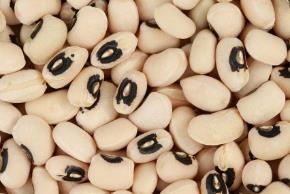 Variedad a monitorear: grano proveniente de Togo, pequeñoNombre en idioma local: [inserte nombre local]Medida local al por menor: “lata estadounidense”Peso típico de la medida local:  2.6 kg por lata estadounidense (puede variar dependiendo del mercado o comercio)Tamaño: Se prefieren los frijoles de grano pequeño, de 1.2 cm aprox.   Diferenciación de Precio: los precios son diferenciados por el tamaño relativo y país de procedencia, importado de Niger, Nigeria, Togo, Burkina y el Norte de Ghana (mercado del tamal).  Aunque es un alimento básico, los precios son menos consistentes que otros productos con un rango de más del 80% de diferencia entre el grano más barato y el más caro al momento de la encuesta.  Variedades y Preferencias Disponibles: Existen distintas variedades de frijol de castilla disponibles en los mercados de Ghana.  Los comerciantes frecuentemente lo diferencian por país de procedencia y tamaño. Aunque el frijol castilla es producido en Ghana, los granos más preferidos son los de Togo que son un poco más pequeños. Los granos de Nigeria son los segundos preferidos. Los consumidores prefieren los granos pequeños por la rapidez y facilidad de cocción con relación a las variedades más grandes.  Bajo Riesgo  Alto Riesgo  Datos históricos disponibles  Los datos pueden ser útiles para investigar cualquier cambio, pero es posible que no sean necesarios  Use los datos para comparar los precios actuales con los precios del año de referencia y/o con los promedios históricos No hay datos históricos disponibles  Como el programa es de Bajo Riesgo, no es necesario ser extra cautelosos  Es necesario ser extra cautelosos y se recomienda hacer análisis exhaustivos de los datos actuales  Tipo de mercadoDistribución /Efectivo & Vales Distribución /Efectivo & Vales Compra  Compra  Tipo de mercadoPrograma de Bajo Riesgo  Programa de Alto Riesgo  Programa de Bajo Riesgo  Programa de Alto RiesgoCentral 1-22-32-32-3Abastecimiento Regional Por lo menos 1, pero depende de cuántos abastecen los mercados de la intervención  Por lo menos 1-2, pero depende de cuántos abastecen los mercados de la intervención 3-53-5Intervención3-55-10Hasta 5Hasta 5Descendente No aplica  Hasta 2No aplica  Hasta 2Comparación (similar a los mercados de intervención)No aplica  Hasta 5No aplica  Hasta 5Número total de mercados a ser monitoreados  5-1010-155-1010-15MercadosSemana  Semana  Semana  Semana  Semana  Semana  Semana  Semana  Semana  Semana  Semana  Semana  Semana  Semana  1234567891011121314Central/ RegionalIIIIIIIIIIIIIIIntervenciónIIII  IIIIII  IIIIII  IIIIComparaciónIIII  IIIIII  IIIIII  IIIIMarzo – Abril  2014Producto  AProducto BProducto CMercado Central  +Mercado de Abastecimiento 1+Mercado de la Intervención 1a (vinculado al mercado de abastecimiento 1)+++Mercado de la Intervención 1b (vinculado al mercado de abastecimiento 1)+Mercado de Comparación 1 (vinculado al mercado de abastecimiento 1)+Mercado de Abastecimiento 2-Mercado de la Intervención 2a (vinculado al mercado de abastecimiento 2)-Mercado de la Intervención 2b (vinculado al mercado de abastecimiento 2)-PRODUCTOSPRODUCTOSUno/Algunos  Muchos/Todos  MERCADOSUno/AlgunosEstacionalidad Perturbaciones de la oferta local  Capacidad/acciones del comercianteIntervenciónEstacionalidadPerturbaciones de la oferta local Perturbaciones de la demandaCapacidad / acciones del comercianteIntervención  MERCADOSMuchos/TodosEstacionalidadPerturbaciones de la Oferta local  Precios de los alimentosa nivel mundial  PolíticasEstacionalidadInflaciónTasa de cambio de monedaPrecios del combustiblePerturbaciones de la oferta a gran escala ProductoVendedores Participantes  Vendedores Participantes  Vendedores Participantes  Vendedores No Participantes  Vendedores No Participantes  Vendedores No Participantes  Variación en el Precio de los Vendedores ProductoMin.Max.Media Min.Max.Media  Variación en el Precio de los Vendedores Arroz30353225252528%Maíz  2030232025230%Frijol5060535050506%Trigo  23282520202025%1. Intervención  6. Precios de los alimentos a nivel mundial2. Estacionalidad7. Políticas3. Perturbaciones de la oferta (local o a gran escala)8. Inflación4. Perturbaciones de la demanda  9. Tasas de cambio de moneda 5. Capacidad/acciones del comerciante  10. Precios del combustible   EscenarioAnálisisDatos NecesariosPrograma de Alto Riesgo,datos históricos disponibles  Compare los cambios en los precios con el calendario de la intervención (ver la Hoja de Trabajo 3)Compare los mercados de la intervención con los mercados de comparación (ver la Hoja de Trabajo 3)Entrevistas con informantes clave (ver la Hoja de Trabajo 4)Serie de precios a lo largo del tiempo en los mercados de intervención o en los mercados de compra y los mercados de comparación. Cronograma para el monitoreo del mercado   Programa de Alto Riesgo, no hay datos históricos disponibles  Compare los cambios en los precios con el calendario de la intervención (ver la Hoja de Trabajo 3)Compare los mercados de la intervención con los mercados de comparación (ver la Hoja de Trabajo 3)Entrevistas con informantes clave (ver la Hoja de Trabajo 4)Serie de precios a lo largo del tiempo en los mercados de intervención o en los mercados de compra y los mercados de comparación. Cronograma para el monitoreo del mercado   Programa de Bajo Riesgo   Entrevistas con informantes clave  Informantes locales  EscenarioAnálisisDatos NecesariosPrograma de Alto Riesgo,Datos históricos disponibles  Haga una gráfica de los precios históricos (ver ejemplo en 4.4.3)Calcule el índice estacional (ver la Hoja de Trabajo 5)Serie de precios históricos (5 años)Programa de Alto Riesgo, no hay datos históricos disponibles  Compare los precios al calendario estacional  Precios actuales  Calendario estacional  Programa de Bajo Riesgo   Compare los precios al calendario estacional  Precios actuales  Calendario estacional  EscenarioAnálisisDatos NecesariosPrograma de Alto Riesgo,Datos históricos disponibles  Construya un mapa de los lugares donde se producen los alimentos para ver el movimiento de los alimentos y las posibles interrupciones (ver guía en la Hoja de Trabajo 6)Realice entrevistas con Informantes Clave (vea guía en Hoja de Trabajo 4)Informantes locales, reportes secundarios y reportes de noticias  Programa de Alto Riesgo, no hay datos históricos disponibles  Construya un mapa de los lugares donde se producen los alimentos para ver el movimiento de los alimentos y las posibles interrupciones (ver guía en la Hoja de Trabajo 6)Realice entrevistas con Informantes Clave (vea guía en Hoja de Trabajo 4)Informantes locales, reportes secundarios y reportes de noticias  Programa de Bajo Riesgo   Construya un mapa de los lugares donde se producen los alimentos para ver el movimiento de los alimentos y las posibles interrupciones (ver guía en la Hoja de Trabajo 6)Realice entrevistas con Informantes Clave (vea guía en Hoja de Trabajo 4)Informantes locales, reportes secundarios y reportes de noticias  EscenarioAnálisisDatos NecesariosPrograma de Alto Riesgo,Datos históricos disponibles  Construya un mapa de sistema de mercado como el EMMA (ver guía en el Paso 6 de la Herramienta EMMA)Entrevistas con Informantes Clave (ver guía en Hoja de Trabajo 4)Evaluación de mercado /información sobre la línea de base; informantes locales, reportes secundarios, reportes de noticias Programa de Alto Riesgo, no hay datos históricos disponibles  Construya un mapa de sistema de mercado como el EMMA (ver guía en el Paso 6 de la Herramienta EMMA)Entrevistas con Informantes Clave (ver guía en Hoja de Trabajo 4)Evaluación de mercado /información sobre la línea de base; informantes locales, reportes secundarios, reportes de noticias Programa de Bajo Riesgo   Construya un mapa de sistema de mercado como el EMMA (ver guía en el Paso 6 de la Herramienta EMMA)Entrevistas con Informantes Clave (ver guía en Hoja de Trabajo 4)Evaluación de mercado /información sobre la línea de base; informantes locales, reportes secundarios, reportes de noticias EscenarioAnálisisDatos NecesariosPrograma de Alto Riesgo,Datos históricos disponibles  Haga una gráfica y compare los precios de los productos a nivel mundial y local (ver guía en Hoja de Trabajo 7)Converse con Informantes Clave sobre el impacto de los precios mundiales en los productos locales.  Evalúe los cambios en los Índices de Precios de los Alimentos de la FAOSerie de precios históricos a nivel mundial; serie de precios locales; Índices de Precios de los Alimentos de la FAOPrograma de Alto Riesgo, no hay datos históricos disponibles  Haga una gráfica y compare los precios de los productos a nivel mundial y local (ver guía en Hoja de Trabajo 7)Converse con Informantes Clave sobre el impacto de los precios mundiales en los productos locales.  Evalúe los cambios en los Índices de Precios de los Alimentos de la FAOSerie de precios históricos a nivel mundial; serie de precios locales; Índices de Precios de los Alimentos de la FAOPrograma de Bajo Riesgo   Haga una gráfica y compare los precios de los productos a nivel mundial y local (ver guía en Hoja de Trabajo 7)Converse con Informantes Clave sobre el impacto de los precios mundiales en los productos locales.  Evalúe los cambios en los Índices de Precios de los Alimentos de la FAOSerie de precios históricos a nivel mundial; serie de precios locales; Índices de Precios de los Alimentos de la FAOEscenarioAnálisisDatos NecesariosPrograma de Alto Riesgo,datos históricos disponibles  Construya un Mapa de los Lugares donde se producen los alimentos y anote cualquier efecto a consecuencia de las políticas (ver guía en Hoja de Trabajo 6)Entrevistas con Informantes Clave y verifique las reservas para entender los impactos en la política relacionada con el comercio  Informantes locales, reportes secundarios, reportes de noticias  Programa de Alto Riesgo, no hay datos históricos disponibles  Construya un Mapa de los Lugares donde se producen los alimentos y anote cualquier efecto a consecuencia de las políticas (ver guía en Hoja de Trabajo 6)Entrevistas con Informantes Clave y verifique las reservas para entender los impactos en la política relacionada con el comercio  Informantes locales, reportes secundarios, reportes de noticias  Programa de Bajo Riesgo   Construya un Mapa de los Lugares donde se producen los alimentos y anote cualquier efecto a consecuencia de las políticas (ver guía en Hoja de Trabajo 6)Entrevistas con Informantes Clave y verifique las reservas para entender los impactos en la política relacionada con el comercio  Informantes locales, reportes secundarios, reportes de noticias  EscenarioAnálisisDatos NecesariosPrograma de Alto Riesgo,datos históricos disponibles  Calcule precios reales (ver guía en Hoja de Trabajo 8)Datos de los precios recopilados (idealmente equivalente a varios años); correspondiente al IPC a nivel nacional  Programa de Alto Riesgo, no hay datos históricos disponibles  Calcule precios reales (ver guía en Hoja de Trabajo 8)Datos de los precios recopilados (idealmente equivalente a varios años); correspondiente al IPC a nivel nacional  Programa de Bajo Riesgo   Converse con Informantes Clave sobre las tasas de inflación  Informantes Locales  EscenarioAnálisisDatos NecesariosPrograma de Alto Riesgo,datos históricos disponibles  Convierta los precios locales a USD o Euros (ver guía en Hoja de Trabajo 9)Tasa de cambio para una moneda internacional (USD, Euro)Programa de Alto Riesgo, no hay datos históricos disponibles  Convierta los precios locales a USD o Euros (ver guía en Hoja de Trabajo 9)Tasa de cambio para una moneda internacional (USD, Euro)Programa de Bajo Riesgo   Converse con los Informantes clave sobre los cambios en las tasas de cambio  Informantes localesEscenarioAnálisisDatos NecesariosPrograma de Alto Riesgo,datos históricos disponibles  Haga una gráfica con los precios del combustible junto con los precios del producto (ver guía en Hoja de Trabajo 10)Marque la relación del alimento con los precios del combustible Precios del combustible a lo largo del tiempo;Precios del Producto a lo largo del tiempo  Programa de Alto Riesgo, no hay datos históricos disponibles  Haga una gráfica con los precios del combustible junto con los precios del producto (ver guía en Hoja de Trabajo 10)Marque la relación del alimento con los precios del combustible Precios del combustible a lo largo del tiempo;Precios del Producto a lo largo del tiempo  Programa de Bajo Riesgo   Converse con Informantes Clave sobre cambios en los precios del combustible  Informantes locales Modalidad Actual  EscenarioPosible Respuesta  Requerimientos para su Implementación  Efecto deseado y resultados esperados del monitoreo constante1. Intervención1. Intervención1. Intervención1. Intervención1. IntervenciónLa intervención de su programa puede estar vinculada a ciertos escenarios listados a continuación (resaltados en naranja) o puede empeorarlos como resultado de otros factores que están contribuyendo a los cambios en los precios (por ejemplo, capacidad del comerciante). Esta no es una lista completa de las posibles formas en que su intervención puede afectar los precios, solo son algunos ejemplos. La intervención de su programa puede estar vinculada a ciertos escenarios listados a continuación (resaltados en naranja) o puede empeorarlos como resultado de otros factores que están contribuyendo a los cambios en los precios (por ejemplo, capacidad del comerciante). Esta no es una lista completa de las posibles formas en que su intervención puede afectar los precios, solo son algunos ejemplos. La intervención de su programa puede estar vinculada a ciertos escenarios listados a continuación (resaltados en naranja) o puede empeorarlos como resultado de otros factores que están contribuyendo a los cambios en los precios (por ejemplo, capacidad del comerciante). Esta no es una lista completa de las posibles formas en que su intervención puede afectar los precios, solo son algunos ejemplos. La intervención de su programa puede estar vinculada a ciertos escenarios listados a continuación (resaltados en naranja) o puede empeorarlos como resultado de otros factores que están contribuyendo a los cambios en los precios (por ejemplo, capacidad del comerciante). Esta no es una lista completa de las posibles formas en que su intervención puede afectar los precios, solo son algunos ejemplos. La intervención de su programa puede estar vinculada a ciertos escenarios listados a continuación (resaltados en naranja) o puede empeorarlos como resultado de otros factores que están contribuyendo a los cambios en los precios (por ejemplo, capacidad del comerciante). Esta no es una lista completa de las posibles formas en que su intervención puede afectar los precios, solo son algunos ejemplos. 2. Estacionalidad 2. Estacionalidad 2. Estacionalidad 2. Estacionalidad 2. Estacionalidad Efectivo o vales  Se identifican alzas en los precios vinculados a la escasez de alimentos debido a la temporada/período de                         escasez  Cambie de efectivo o vales a compra local o regional o distribución en especie  Flexibilidad del donante, rápido acceso a insumos alimentarios o alimentos pre posicionados en los mercados menos afectados.  Distribuir alimento comprado en áreas no afectadas del país o de la región o ayuda alimentaria vía trasatlántica para el producto afectado debería ayudar a que los precios nuevamente bajen a los niveles anteriores a la escasez. Continúe monitoreando para saber si los niveles del precio han regresado a su nivel normal o cerca de lo normal.  Compra Local/ regional o distribución en especie (comprada vía trasatlántica)  Los precios de los alimentos básicos han bajado debido a una abundante cosecha y los resultados en la seguridad alimentaria han mejorado temporalmente para muchos beneficiarios, incluyendo los más vulnerables.  Posponga la distribución; Considere cambiar a efectivo o a vales  Flexibilidad del donante y conocimiento sobre producción/mercado  La decisión de posponer la compra local o regional/distribución en especie debe hacerse cuando insertar más alimentos en un mercado podría causar que los precios bajen aún más, afectando de esa forma a los productores agrícolas. Continúe monitoreando los precios para evaluar si los beneficiarios tienen la capacidad de satisfacer sus requerimientos de consumo mínimos y para avaluar si se reanuda la distribución y cuándo.3. Perturbación de la oferta local   3. Perturbación de la oferta local   3. Perturbación de la oferta local   3. Perturbación de la oferta local   3. Perturbación de la oferta local   ValesConflicto/bloqueo de carreteras en un país vecino ocasionan alzas en los precios de un solo producto importado; hay un producto substituto disponible en el mercado local.Ajuste las especificaciones del producto en los vales para permitir que los beneficiarios puedan acceder al substituto local.  Substituto apropiado, comunicación con los vendedores, financiamiento para reimprimir los vales, incorporar el producto substituto al plan de recopilación de datos  Ampliar la variedad de los productos incluidos en los vales debería ayudar a regular los precios. Si el producto substituto no fue incluido en su plan de monitoreo original, inclúyalo ahora. Monitoree para asegurarse que los precios del producto que estaba escaso se normalicen.  Efectivo o vales  Conflicto/bloqueo de carreteras en un país vecino ocasionan alzas en los precios de un solo producto importado; NO hay un producto substituto disponible en el mercado local.  Considere comprar y distribuir directamente el producto clave, al mismo tiempo que continúa proporcionando vales/efectivo (con una cantidad menor) para otros productos.  Cadena de suministro/ compra del producto raro, comunicación con los vendedores, financiamiento para reimprimir los vales. La distribución directa debería ayudar a normalizar los precios. Monitoree para asegurarse que los precios del producto que estaba en escasez se normalicen.  Efectivo o vales  Conflicto/bloqueos de carretearas en la ciudad donde está el mercado principal ocasiona alzas en los precios para todos los productos.Discutir con los comerciantes cuáles son las mejores opciones; posible apoyo a comerciantes para obtener productos de un mercado distinto.Considere comprar y distribuir directamente los artículos temporalmente; incidencia para que exista seguridad en las carreteras.Es posible que se necesite financiamiento adicional; cadena de suministro/ compra de productos; comunicación con los vendedores; financiamiento para reimprimir los vales.   Trabajar con los comerciantes para identificar una solución para los cuellos de botella debería ayudar a que los precios de los productos afectados regresen a los niveles de precios anteriores. El monitoreo constante debería confirmar que efectivamente se regresó a los niveles anteriores.  4. Perturbación de la demanda local   4. Perturbación de la demanda local   4. Perturbación de la demanda local   4. Perturbación de la demanda local   4. Perturbación de la demanda local   Efectivo o vales  Una emergencia en un área ha causado que las personas migren al área de intervención; y los precios de los alimentos están incrementando debido al aumento de la demanda.   Trabaje con los comerciantes para ayudar a aumentar su capacidad para abastecer volúmenes de venta adecuados; aumente el número de comerciantes involucrados (programa de vales); monitoree precios. (ajuste moderado)Si los precios continúan subiendo de forma exorbitante, considere distribuir algunos productos y reducir el valor de la transferencia monetaria/vale. (ajuste drástico)Apoyo a comerciantes, entender los flujos comerciales; financiamiento adicional y flexibilidad del donante (en caso de que se necesiten subvenciones para los comerciantes)  Proceso de la gestión de la cadena de suministro (si la compra y la distribución son necesarios)Ayudar a los comerciantes a incorporar un mayor volumen de producto debería ayudar a satisfacer el aumento de la demanda. Continúe el monitoreo de precios para asegurarse que los precios bajen cerca de los niveles antes de la crisis.  La modalidad combinada (en especie + efectivo/vales) puede ayudar a mitigar los precios.  Continúe monitoreando precios para asegurar que estos bajen cerca de los niveles antes de la crisis.  5. Capacidad/acciones del comerciante  5. Capacidad/acciones del comerciante  5. Capacidad/acciones del comerciante  5. Capacidad/acciones del comerciante  5. Capacidad/acciones del comerciante  Efectivo o vales  Los comerciantes no tenían conocimiento o no confiaron en el volumen de la demanda que una primera distribución provocaría y no guardaron existencias suficientes; por lo que las alzas en los precios coincidieron con la intervención.Comuníquese con los comerciantes para ayudarlos a prepararse adecuadamente para la siguiente distribución; seleccione a los comerciantes que tienen suficiente capital y crédito para aumentar su demanda para las distribuciones iniciales; en ciertos casos, considere si las subvenciones en efectivo para los comerciantes pueden ser necesarias Tiempo, acceso a los comerciantes, flexibilidad del donante si es que se darán subvenciones a los comerciantes  Fortalecer la capacidad de los comerciantes debería ayudarlos a prepararse para los aumentos en la demanda esperados, ocasionados por la distribución de efectivo/vales. El monitoreo constante no debería mostrar ningún aumento o únicamente pequeños aumentos en los precios después de las distribuciones.  ValesLas alzas en los precios coinciden con las distribuciones de los vales, ya que hay pocos comerciantes participantes.Anuncie el proyecto a otros comerciantes para brindar a los beneficiaros más opciones donde puedan canjear sus vales; en ocasiones excepcionales, considere invitar a comerciantes de otros mercados o áreas (únicamente ferias)Tiempo para establecer contratos con más comerciantes  Que existan más comerciantes debería ayudar a distribuir la alta demanda causada por la distribución de vales más uniformemente entre los comerciantes. El constante monitoreo no debería mostrar ningún aumento o únicamente pequeños aumentos en los precios después de las distribuciones.   Efectivo o vales  Las alzas en los precios coinciden con la distribución debido al cuello de botella en la cadena de suministro, causado por una reducción pausada del número de vendedores participando o su capacidad disminuida debido a cuestiones de seguridad. Converse con los comerciantes para investigar la causa de su capacidad disminuida y cuáles son las mejores opciones, considerando los riesgos de seguridad. Esto puede involucrar subvenciones o préstamos para los comerciantes; aumento en el número de los comerciantes; subsidios de transporte; incidencia para obtener mejores créditos; incidencia para que exista mejor seguridad en los mercados locales o a lo largo de las rutas de transporte.En casos de seguridad extrema, considere escalonar las distribuciones para permitir a los vendedores reabastecerse; reducir la frecuencia de las distribuciones; extender el período para canjear los vales; reducir los valores de la transferencia; o cambiar completamente a distribución en especie o efectivo con medidas de seguridad elevadas, dependiendo del contexto.Es posible que se necesite más financiamiento; conocimiento en mercado para diseñar la respuesta.  Trabajar con los comerciantes y las comunidades para identificar una solución para el cuello de botella debería ayudar a que los precios de los productos afectados retornen a los niveles de precio anteriores. El monitoreo constante debería confirmar el regreso a los niveles de precio anteriores.  6. Precios de los alimentos a nivel mundial   6. Precios de los alimentos a nivel mundial   6. Precios de los alimentos a nivel mundial   6. Precios de los alimentos a nivel mundial   6. Precios de los alimentos a nivel mundial   Efectivo o vales  Los precios de los alimentos esenciales están aumentando debido al incremento en los precios de los alimentos a nivel mundial; y los beneficiarios necesitan más efectivo para satisfacer sus necesidades alimentarias.  Aumente la dotación asignada para que los hogares beneficiarios puedan satisfacer sus necesidades mínimas  Financiamiento adicional, evaluación de mercado para mitigar el riesgo para los no beneficiarios.  Aumentar la dotación ayudará a los beneficiarios a continuar comprando una cantidad adecuada de alimentos. Continúe monitoreando los precios para ajustar la dotación nuevamente si los precios continúan subiendo o para reducirla si los precios bajan otra vez. Si los precios continúan subiendo, considere el impacto en los no beneficiarios y si es necesario aumentar el tamaño de la población beneficiaria. reevalúe el impacto del programa (especialmente en lo que respecta a los flujos comerciales) si se aumenta el número de los beneficiarios.7. Políticas  7. Políticas  7. Políticas  7. Políticas  7. Políticas  Efectivo o vales  Una prohibición de importación a nivel nacional ha ocasionado que los precios de un alimento básico aumenten porque los comerciantes ya no pueden importar ese producto.  Considere ampliar la variedad de los productos disponibles en un programa de vales para incluir substitutos para el producto afectado por la prohibición. En un programa de efectivo, asegúrese que los productos substitutos están disponibles en los mercados.Comunicación con los vendedores participantes; reimpresión de los vales. Incorpore los productos substitutos a la base de datos de monitoreo de precios si es que aún no se han incluido.Asegúrese que los beneficiarios tienen la capacidad de satisfacer sus necesidades básicas de alimentos con la cantidad de dinero en efectivo o del vale que se les está entregando. Continúe monitoreando los precios (incluyendo los productos substitutos que se están consumiendo) para decidir si es necesario realizar más ajustes.   Distribución en especie (compra vía trasatlántica o compra regional)  Una prohibición nacional de exportación de un producto básico que se está distribuyendo está causando que los precios bajen. Posponer la distribución; considerar cambiar a compra local regional, efectivo o vales  Flexibilidad del donante; alterne planes si el producto ya está en tránsito o en el país  Inyectar más producto en el mercado causará que los precios bajen aún más, afectando negativamente a los productores. Continúe monitoreando los precios y considere hacer incidencia a nivel nacional con los hacedores de políticas públicas para levantar la prohibición a la exportación del producto. 8. Inflación y 9. Tasa de cambio de moneda  8. Inflación y 9. Tasa de cambio de moneda  8. Inflación y 9. Tasa de cambio de moneda  8. Inflación y 9. Tasa de cambio de moneda  8. Inflación y 9. Tasa de cambio de moneda  Efectivo o vales  El país está experimentando hiperinflación, causando que los precios de todos los productos suban. La intervención no está causando ningún cambio en los precios.  Fijar la cantidad de la dotación asignada para el vale/efectivo a una moneda estable (como el dólar estadounidense o el Euro) (si la hiperinflación continúa)Considere aumentar la dotación para que las familias beneficiarias puedan satisfacer sus necesidades mínimas (si la inflación se ha estabilizado)Flexibilidad del donante y conocimiento de cómo funciona el mercado.  Financiamiento adicional, evaluación de mercado para mitigar el riesgo para los no beneficiarios.  Fijar la dotación a la tasa de cambio ayudará a los beneficiarios a continuar satisfaciendo sus necesidades mínimas.  Aumentar la dotación ayudará a los beneficiarios a continuar comprando una cantidad adecuada de alimentos. Continúe monitoreando precios para ajustar la dotación otra vez, si los precios continúan subiendo o para reducir la dotación si los precios bajan otra vez. Si los precios continúan subiendo, considere el impacto en los no beneficiarios y si es necesario aumentar el tamaño de la población beneficiaria. reevalúe el impacto del programa (especialmente en lo que respecta a los flujos de mercado) si se aumenta el número de los beneficiarios.  10. Precios del combustible a nivel mundial  10. Precios del combustible a nivel mundial  10. Precios del combustible a nivel mundial  10. Precios del combustible a nivel mundial  10. Precios del combustible a nivel mundial  Efectivo o vales  Los precios de los alimentos esenciales han aumentado debido al incremento de los precios del combustible a nivel nacional o mundial Considere los subsidios de transporte para los comerciantes  Aumente el valor de la transferencia monetaria /vales  Comunicación con los vendedores y transportistas  Flexibilidad del donante  Proveer subsidios de transporte puede asegurar que los vendedores no trasladarán el aumento de los precios del combustible a los consumidores.  Aumentar el valor de la transferencia monetaria/vale permitirá a los beneficiarios continuar accediendo a las mismas cantidades de alimento. Continuar monitoreando los precios para evaluar el acceso de los beneficiarios al alimento y la habilidad de los vendedores para abastecer de producto con la mínima distorsión en el mercado posible.HerramientaEnfoque de la decisiónDescripciónAnálisis Bellmon/BEST  La capacidad del mercado de absorber los embarques de alimentos provenientes de EE.UU. para su distribución o monetización y la idoneidad del almacenaje disponible en el país de la intervención.  El proceso analítico de los Estudios de Estimación Bellmon para Título II (BEST, por sus siglas en inglés) está diseñado para analizar mercados locales para evaluar el impacto de un programa de ayuda alimentaria sobre la economía local de un país.  MIFIRA (Información de Mercado para el Análisis de la respuesta a la Inseguridad Alimentaria)Respuesta en especie o en efectivo  Copra local/regional  Responde y hace un desglose de las dos preguntas centrales del “árbol de decisiones de la ayuda alimentaria:” ¿Están funcionando los mercados? ¿Hay alimentos adecuados en los mercados cercanos?  EMMA (Emergency Market Mapping and Assessment)Intervenciones en el mercado  Impacto de un desastre en los mercados  Una caja de herramientas que consiste en un análisis de las deficiencias, análisis de mercado y métodos para el análisis de la respuesta. Evalúa la factibilidad, resultados, beneficios y riesgos. Muchas veces es utilizado para justificar las intervenciones en efectivo.Herramienta de Evaluación para las Primeras 48 Horas – versión 2 de Oxfam GB (48 Hour Tool)Apoyo al mercado, respuestas de distribución en especie, efectivo o vales.Instrumento de Evaluación Rápida ante una crisis repentina que afecta la seguridad alimentaria, combinando análisis de necesidades y de mercado en un marco de respuesta.  Guía para el Análisis de Mercado para Red Cross/Red Crescent MovementEvaluación rápida de las intervenciones de mercado en emergencias extremas.Una caja de herramientas (lista para usar) para no especialistas para recopilar e interpretar información sobre mercados para poder tomar decisiones rápidas sobre la respuesta en los primeros días después de una emergencia.Nombre del mercado o comercio _____________________________Nombre del entrevistadorUbicación del mercado    ____________________________________   _____________________________________Fecha de recopilación del precio  ProductoVariedad / MarcaUnidad Local  Unidad Local (si fuera diferente)Precios al por Menor por Unidad Precios al por Menor por Unidad Precios al por Menor por Unidad Precios al por Menor por Unidad Precios al por Menor por Unidad Disponibilidad 0=Ninguna 1= Baja 2=Promedio 3= AltaProductoVariedad / MarcaUnidad Local  Unidad Local (si fuera diferente)Precio Comerciante 1Precio Comerciante 2Precio Comerciante 3Precio Comerciante 4Precio Comerciante 5Disponibilidad 0=Ninguna 1= Baja 2=Promedio 3= AltaComentarios  